ОглавлениеI. Анализ состояния и перспектив развития системы образованияГород Елец – один из древнейших городов России, выделяющийся выгодным географическим положением, с исторически сложившимся промышленным производством, с богатым культурным и историческим наследием. Городской округ город Елец Липецкой области расположен в Центральном федеральном округе.Указом Президента Российской Федерации от 8 октября 2007 года почти за девятьсот лет служения на благо России городу Ельцу присвоено почетное звание Российской Федерации «Город воинской славы».Современный Елец – промышленный и культурный центр. Второй по величине и значимости город в Липецкой области расположен на реке Быстрая Сосна (правый приток Дона) в 77 км от Липецка, 350 км от Москвы.  Здесь пересекаются 5 железнодорожных направлений — Липецк, Старый Оскол, Орел, Москва, Лебедянь.  Через город проходят федеральная трасса «Дон» (М4), конечный путь газопровода Ямбург - Елец.Природный потенциал Ельца представлен месторождениями твердых полезных ископаемых: известняка строительного, технологического, флюсового. Все месторождения действующие. На территории города работают 3 добывающие предприятия - АО «Ольшанский карьер», АО «Лавский карьер», ООО «Горняк», основной продукцией которых является щебень разных фракций.Также в состав промышленного комплекса, являющегося основой экономического потенциала города, входят градообразующие предприятия в сфере обрабатывающего производства. Ведущими из них являются АО «Энергия», АО «Елецгидроагрегат», ОАО «Гидропривод», ООО «Агроснабсахар», ООО «Дж.Т.И. Елец», ОАО «Колос», ООО «Елецизвесть», ПАО «Прожекторные угли», ООО МПК «Елец», ООО «Елецкий мясокомбинат», ООО Фабрика НХП «Елецкие кружева», реализующие свою продукцию не только на территории Российской Федерации, но и за ее пределами. Среднегодовая численность постоянного населения города в 2021 году составила 100,257 тыс. человек. По плотности населения Елец занимает второе место в Липецкой области (1433,5 чел./кв. км).2021 год, как и 2020 год стал непростым в плане демографии. Сложная эпидемиологическая ситуации отрицательно сказалась на показателях рождаемости, смертности и естественной убыли не только населения города Ельца, но и всей Липецкой области. За отчетный год в Ельце родилось на 7 детей меньше (на 1%), а умерло на 269 человек больше (на 14,7%), чем в 2020 году. В результате естественная убыль населения увеличилась и составила -13,7 на 1 тысячу человек населения, что на 27% выше, чем за 2020 год. В первую очередь отрицательно на состоянии здоровья населения, на показатели смертности сказалась пандемия новой коронавирусной инфекции. По итогам 2021 года в городском округе город Елец отмечается положительная динамика по ключевым социально-экономическим показателям.За 2021 год объем отгруженных товаров собственного производства, выполненных работ и услуг собственными силами крупных и средних предприятий города Ельца составил свыше 27,81 млрд. рублей, с темпом роста к 2020 году 135,2%.Более 80,5% всего объема отгрузки обеспечили промышленные предприятия города (22,38 млрд. рублей), что на 34,3% выше уровня 2020 года.Наибольший прирост по объему отгрузки отмечается:- в ООО «Агроснабсахар» (на 1850,8 млн. рублей);- в АО «Елецгидроагрегат» (на 295,3 млн.руб.);- в ООО «Елецкий мясокомбинат» (на 289,3 млн. рублей).Кроме того, снижение по объему отгрузки отмечается:- АО ЗСМ «Елецкий» (на 125 млн.руб.);- в ООО МПК «Елец» (на 83,9 млн. руб.); - в ООО «Горняк» (на 66,7 млн. руб.).За 2021 год объем отгруженных инновационных товаров составил                   547,6 млн. рублей, что на 48,27% меньше уровня 2020 года. За 2021 год сальдированный финансовый результат работы крупных и средних предприятий города составил 9405,53 млн. рублей, при росте прибыли на 6503,57 млн. рублей (в 3,2 раза по сравнению с прошлым годом) и убытков на 3,83 млн. рублей (на 4,7% по сравнению с прошлым годом). Объем инвестиций в основной капитал по городу Ельцу по оперативным данным за 2021 год составил 10,45 млрд. рублей, что на 0,25% выше уровня прошлого года. При этом более 91,2% общего объема инвестиций в основной капитал по городу Ельцу составляет частный капитал (9,53 млрд. рублей).При этом 33,5% всего объема инвестиций (3,5 млрд. рублей) – инвестиции в реализацию инвестиционного проекта «Строительство завода по глубокой переработке высокопротеиновых масличных культур мощностью 2 тыс. тонн в сутки» ООО «Черкизово масла». Кроме того действующими крупными и средними предприятиями реализуются инвестиционные проекты по модернизации оборудования в ООО «Агроснабсахар» инвестировано более 603 млн. рублей, в  АО «Энергия» - более 354 млн. рублей, в ООО «ДЖ.Т.И. Елец» - более 118 млн. руб., в ООО МПК  «Елец» -более 92 млн. рублей.Ввод общей площади жилых домов за 2021 год увеличился по сравнению с 2020 годом на 13 % и составил 48,67 тыс.кв. метров. Ввод жилья на душу населения составил 0,48 кв. метра.Сфера малого и среднего предпринимательства в городском округе город Елец по состоянию на 10.01.2022 представлена 2801 субъектами (9 средних, 617 малых предприятий, 2195 индивидуальных предпринимателя), что составляет 27,6 субъектов в расчете на 1 тыс. жителей. Темп роста субъектов МСП по сравнению с 2020 годом составил 101,6 % за счет увеличения числа индивидуальных предпринимателей, количество субъектов МСП увеличилось на 43 единицы.Следует отметить, что исключенные из реестра субъекты МСП – это не только юридические лица, собственниками которых принято решение о ликвидации, или прекратившие деятельность индивидуальные предприниматели, но и те, кто не представил своевременно налоговую отчетность, имеет в ЕГРЮЛ запись о недостоверности сведений о юридическом лице или перерегистрировался в другое муниципальное образование. На долю таких хозяйствующих субъектов за 2021 год приходится 23,8 % всех исключенных из реестра субъектов МСП. По имеющимся контактным данным с частью исключенных из реестра индивидуальными предпринимателями проведена адресная работа о необходимости сдачи всей предусмотренной законодательством отчетности.В целом отмечается положительный темп роста создания новых субъектов предпринимательской деятельности: за 2021 год создано 517 новых хозяйствующих субъектов, в 2020 году 385. Темп роста составил 134,3 %. Количество прекративших деятельность субъектов уменьшилось на 25,4 % по сравнению с прошлым годом. Следует отметить, что часть предпринимателей, осуществляющих деятельность в сфере бытовых услуг, предпочла снизить издержки, связанные с выплатой страховых взносов за наемных сотрудников, и осуществлять совместную деятельность в качестве самозанятых граждан. Так, из всех прекративших деятельность предпринимателей 4,9% стали самозанятыми гражданами. Кроме того, с введением в Липецкой области налога на профессиональный доход на 39% снизилось количество индивидуальных предпринимателей, регистрирующих свою деятельность в сфере бытовых услуг, так как лица, осуществляющие деятельность без наемных сотрудников предпочитают регистрироваться как самозанятые.Несмотря на сокращение численности работников на предприятиях и организациях, темп роста численности занятых в сфере малого и среднего бизнеса составил 102,5% по сравнению с 2020 годом за счет самозанятых граждан и вновь созданных хозяйствующих субъектов. Всего на территории города по состоянию на 10.01.2022 год зарегистрировано 1535 физических лиц, не являющихся индивидуальными предпринимателями и применяющих налог на профессиональный доход.В целях оказания финансовой поддержки предпринимателям были предоставлены следующие субсидии:-	на возмещение расходов по уплате первого платежа по займу, предоставленному некоммерческой микрокредитной компанией «Липецкий областной фонд поддержки малого и среднего предпринимательства» (8 предпринимателям);- на компенсацию затрат за участие в выставках и ярмарках субъектам малого и среднего предпринимательства, осуществляющим деятельность в сфере производства (3 предпринимателям).Всего субсидий было предоставлено на сумму 1245,89 тыс. рублей.В рамках вовлечения населения в предпринимательскую деятельность, повышение доходов населения за 2021 год было заключено 153 социальных контракта на открытие предпринимательской деятельности. Самозанятая из Ельца, осуществляющая пошив одежды для фигурного катания, стала одним из победителей реалити-шоу «Это мое дело» и получила 100 тыс. рублей на развитие бизнеса.По сравнению с прошлым годом уменьшилось количество предоставленных микрозаймов. Однако три хозяйствующих субъекта воспользовались гарантийной поддержкой Липецкого областного фонда поддержки малого и среднего предпринимательства на общую сумму 25,9 млн. руб.В 2021 году 13 субъектам малого предпринимательства присвоен статус «социальное предприятие», что на 6 предприятий больше, чем в 2020 году. 8 социальных предприятий приняли участие в акселерационной программе «Социальные инновации», организованной на базе Елецкого филиала Центра «Мой бизнес». 5 социальных предприятий воспользовались грантом на развитие бизнеса на сумму 2300 тыс. руб.В рамках реализации проекта «Популяризация предпринимательства» организовано участие елецких предпринимателей в:- региональном конкурсе «Лидер малого и среднего бизнеса 2020». Победителем в номинации «Липецкий продукт» стал директор ООО «Елецкая сапоговаляльная фабрика» (Александров В.В);- региональном этапе Всероссийского конкурса Молодой предприниматель России - 2021». Финалистами в номинации «Сфера услуг» стали ООО «АР» Мёд Медиа» (кафе-бар «Lenin» и ИП Савин С.Н. («Красный пион студия декора и флористики»).В рамках торжественного мероприятия, посвященного празднованию Дня российского предпринимательства, награждены победители ежегодного общегородского конкурса среди субъектов малого и среднего предпринимательства, а также предприниматели, принимающие активное участие в общественной жизни города;в пяти школах города для старшеклассников при участии действующих предпринимателей были организованы бизнес-уроки. С целью информирования жителей города о формах и видах предоставляемой субъектам предпринимательства, самозанятым гражданам поддержки в 2021 году были реализованы следующие мероприятия:- на постоянной основе проводятся консультации индивидуальных предпринимателей, самозанятых граждан и тех, кто только планирует начать собственное дело о возможности получения муниципальной и государственной финансовой поддержки;- мини-агитки о предоставляемой поддержке распространяются через Елецкий филиал Центра «Мой бизнес», размещены на стендах в ОАО «Рынки города Ельца», Елецком филиале НОУ ВПО «Российский новый университет», ГОБ ПОУ «Елецкий лицей сферы бытовых услуг»;-	информация о мерах государственной и муниципальной поддержки размещена на официальном сайте администрации городского округа город Елец, на странице администрации городского округа город Елец в социальной сети «ВКонтакте», в группе «Малый и средний бизнес города Ельца» в социальной сети «ВКонтакте»; транслировалась в новостных выпусках программы «ЕЛЕЦ-ТВ», радиоканале;- на территории Елецкого филиала Центра «Мой бизнес» организовано совещание с предпринимателями, осуществляющими деятельность на розничных рынках, при участии представителей налогового органа по вопросам применения контрольно-кассовой техники и выбора системы налогообложения в связи с отменой единого налога на вмененный доход;на территории Елецкого филиала Центра «Мой бизнес» организовано 3 мероприятия по презентации муниципального имущества, предназначенного для сдачи в аренду субъектам малого и среднего предпринимательства, и информированию о порядке предоставления имущественной поддержки.Численность работников по крупным и средним организациям за 2021 год снизилась по сравнению с 2020 годом на 0,5% и составила 23087 человек.Наибольшее снижение работников наблюдается в следующих отраслях:- транспортировка и хранение (снижение на 217 человек);- добыча полезных ископаемых (снижение на 110 человек);- деятельность в области здравоохранения и социальных услуг (снижение на 42 человека).Кроме того, наибольший рост числа работников наблюдается в следующих отраслях:- образование (рост на 80 человек);- деятельность в области культуры, спорта, организации досуга и развлечений (рост на 60 человек);- торговля оптовая и розничная; ремонт автотранспортных средств и мотоциклов (рост на 59 человек).При этом среднемесячная заработная плата на крупных и средних предприятиях города за 2021 год выросла по сравнению с 2020 годом на 7,72% и составила 36428,7 руб.Выше среднегородского показателя заработная плата в следующих сферах:- сельское, лесное хозяйство, охота, рыболовство и рыбоводство (52462,6 руб.); - транспортировка и хранение (42425,8 руб.); - деятельность финансовая и страховая (42385,4 руб.); - государственное управление и обеспечение военной безопасности (41934,1 руб.); - строительство (40366,4 руб.);- обрабатывающие производства (39202,9 руб.).Уровень регистрируемой безработицы на 01.01.2022 года равен 0,57% экономически активного населения, что значительно ниже уровня 2020 года          (1,06 %).В связи со сложной эпидемиологической обстановкой число умерших за 2021 год увеличилось по сравнению с 2020 годом на 14,73% (или на 269 человек). Коэффициент смертности составил 20,8 на 1 тыс. человек населения. Число родившихся за 2021 год снизилось по сравнению с 2020 годом на 0,97% (или на 7 человек). Коэффициент рождаемости составил 7,1 на 1 тыс. человек населения. В целом коэффициент естественной убыли населения увеличился на 26,85%.Количество дорожно-транспортных происшествий за 2021 год снизилось по сравнению с 2020 годом на 10,11% и составило 80 единиц, при снижении количества пострадавших на 1 человека.Ключевыми ориентирами образовательной политики города остаются обеспечение доступности образования для всех жителей вне зависимости от места жительства, повышение качества, удовлетворение индивидуальных образовательных потребностей и кадровых запросов. Реализация задач отрасли осуществляется через проектное управление и программную деятельность.С целью повышения эффективности и качества муниципального управления города Ельца в 2021 году продолжилась работа по реализации муниципальной программы «Повышение качества и доступности оказания услуг в сфере образования, культуры, физической культуры и спорта, молодежной политики Ельца». За отчетный период муниципальной системой образования реализовывались четыре подпрограммы данной программы:- «Развитие системы общего и дополнительного образования города Ельца»,- «Ресурсное обеспечение развития общего и дополнительного образования города Ельца»,- «Строительство, реконструкция и капитальный ремонт объектов социальной сферы города Ельца»,- «Организация отдыха детей в каникулярное время». Данные подпрограммы являются организационной основой муниципальной политики в сфере образования. Их реализация позволила решить ряд важнейших задач, обеспечивающих дальнейшее развитие муниципальной системы образования.К приоритетным направлениям деятельности муниципальной системы образования города Ельца в 2021 году относятся следующие:  система сопровождения профессионального самоопределения обучающихся (функционирование профильных классов на уровне среднего общего образования, отвечающих запросам потребителей образовательных услуг; открытие предпрофильных классов на уровне основного общего образования; реализация городской программы Профориентир - максимальное использование средств, форм и методов, направленных на обеспечение профориентационного минимума; психолого-педагогическое сопровождение  профориентации);  система выявления и сопровождения одаренных детей (формы работы с одаренными детьми, раннее выявления и сопровождение одаренных и высокомотивированных детей; развитие математических способностей и технического творчества детей); дистанционное обучение детей с целью повышения качества обучения, предоставления равных образовательных возможностей и удовлетворения индивидуальных потребностей обучающихся; инклюзивное образование, сопровождение детей с ограниченными возможностями здоровья (создание надлежащих условий, ресурсное обеспечение инклюзивного процесса в образовательном учреждении, обеспечение сопровождения детей с ограниченными возможностями здоровья и особыми образовательными потребностями); создание условий для развития вариативных форм дополнительного образования; повышение качества управления образовательным процессом (повышение уровня, профессиональных компетентностей управленцев, формы и механизмы совершенствования профессионального мастерства педагогических работников);  формирование основ комплексного решения проблем организации детского отдыха, оздоровления и занятости в каникулярное время; сохранение показателя 100% доступности услуг дошкольного образования для детей в возрасте от 3 до 7 лет и детей ясельного возраста (до 3-х лет);  выполнение Указа Президента по увеличению доли детей и подростков в возрасте от 5 до 18 лет, охваченных дополнительными образовательными услугами; изменение инфраструктуры образовательных организаций.В муниципальных образовательных организациях реализовывались следующие проекты:- «Предоставление услуг в электронном виде» на основе информационной системы «БАРС.Web-Образование) (ведение электронных журналов, электронного дневника, единой автоматизированной системы мониторинга образования);- Постановка на учет для получения места в образовательном учреждении, реализующем образовательные программы дошкольного образования, а также учет контингента детей, посещающих муниципальные дошкольные образовательные учреждения, осуществляется на основе информационной системы «БАРС.Web-Образование: Электронный детский сад».В рамках Национального проекта «Образование» на территории города реализуются региональные проекты «Современная школа», «Цифровая образовательная среда», «Успех каждого ребенка», «Социальные лифты для каждого», «Социальная активность», «Патриотическое воспитание», «Молодежь России». Так в рамках регионального проекта «Цифровая образовательная среда» обновлена информационно-коммуникационная инфраструктура – 12 школ города (№1, 5, 8, 10, 11, 12, 15, 17, 23, 24, 97, 19) получили оборудование, многофункциональные устройства, ноутбуки, интерактивные комплексы. На базе МБОУ «Лицей №5 г. Ельца» и МАОУ «СШ №12 г. Ельца» открыты площадки «Лицей Академии Яндекса», набраны шесть групп обучения школьников программированию. В 2021 году состоялся первый выпуск, по итогам которого лицеисты вошли в ТОП-100 школьников России с самой высокой успеваемостью (Ролдугина Полина – СШ №12).Совместно с Российской академией образования в МБОУ «Лицей №5 г. Ельца» реализуется проект «Цифровая образовательная среда»; лицею присвоен статус площадки подготовки к Олимпиаде Кружкового движения НТИ.Второй год на территории Ельца на базе СШ №12 успешно реализуется проект «Региональный ресурсный центр «ШКОЛЬНАЯ ЛИГА «РОСНАНО». Это образовательная программа, целью которой является продвижение идей, направленных на развитие современного образования, в первую очередь – естественнонаучного. Одиннадцать общеобразовательных учреждений города - участники данного проекта. В марте 2021 года в рамках работы Центра прошла X Всероссийская школьная Неделя высоких технологий и технопредпринимательства, а в июне -  проектно-образовательный интенсив технологической смены «КосмоНаноГрад».Школы №10 и №11 присоединились к Всероссийскому образовательному проекту «Наука в регионы». В рамках договора между школами и Фондом развития Физтех-школ учителя прошли курсы повышения квалификации в МФТИ с последующей аттестацией и получили сертификаты Фонда на право ведения кружков «Наука в регионы». В январе 2021 года между Елецким колледжем экономики, промышленности и отраслевых технологий и управлением образования было заключено соглашение о сотрудничестве по выявлению и поддержке обучающихся, проявивших выдающиеся способности или добившихся успехов в учебной и инженерно-технической деятельности на базе детского технопарка «Кванториум». В период зимних, весенних и летних каникул в детском технопарке «Кванториум» проходили проектные смены и инженерные каникулы для школьников и дошкольников. Их участниками стали более 1000 ребят. В рамках реализации профориентационного проекта «Билет в будущее» участниками профпроб стали более 100 школьников из школ 1, 8, 12, 15 и 24 по компетенции «Администрирование отеля» на базе ЕКПиОТ.Продолжается сотрудничество общеобразовательных организаций с Центром молодежного инновационного творчества. Около 400 обучающихся 9 и 10 классов школ города посетили ЦМИТ, где учились воплощать инженерные идеи в функциональные прототипы. В июле 2021 года подписано соглашение о стратегическом партнерстве между акционерным обществом «Энергия», управлением образования и Южно-Российским государственным политехническим университетом (НПИ) имени М.И. Платова. В рамках соглашения разработаны и реализованы новые формы образовательной деятельности, ориентированной на потребности промышленных предприятий города. Школьники смогут пройти довузовскую подготовку, направленную на получение ими профильного высшего технического образования в ВУЗе. После обучения молодые специалисты будут трудоустроены в одном из ведущих промышленных предприятий города.Кроме того, мы активно сотрудничаем с Центром финансовой грамотности Института развития образования и Центробанком России, опорная площадка которого успешно функционирует на базе 12 школы. И с большим удовольствием в реализацию данного проекта включились дошкольные учреждения Ельца. Детский сад №34 подготовил проект по открытию инновационной площадки по финграмотности в образовательной среде ДОУ. Нельзя не отметить, что более 500 школьников стали участниками Всероссийской олимпиады «ФИНАТЛОН», а Бутенко Илья – выпускник лицея 5, стал призером заключительного этапа олимпиады. В сентябре 2021 года на базе школы №24 г. Ельца открылось структурное подразделение Центра поддержки одаренных детей «Стратегия». Здесь созданы современные образовательные пространства - лаборатории физики, химии, биологии и информатики. И открыт класс инженерной направленности. 168 школьников успешно прошли обучение в «Заочной школе» Стратегии и получили свидетельства об окончании.На базе Лицея №5 и гимназии №11 продолжают функционировать медицинские классы. Также 1 сентября 2021 года в школе №23 открылся педагогический класс. Также в школе №12 с 1 сентября начал свою работу экспериментальный класс «Лесные кадеты». Создание профильного класса стало возможным благодаря сотрудничеству с Воронежским государственным лесотехническим университетом имени Г.Ф. Морозова. Пятиклассникам предстоит изучать основы лесного хозяйства, его охраны и воспроизводства, технологии заготовки и переработки, а также правила безопасности и действий в чрезвычайных ситуациях.Образовательные организации являются активными участниками проекта «Бережливый регион», что позволяет выстраивать сквозные образовательные траектории – от выпускника детского сада до востребованного специалиста. Индивидуальная траектория развития личности каждого ребенка - именно на решение этой задачи и направлена программа по развитию личностного потенциала Благотворительного фонда Сбербанка РФ «Вклад в будущее», участниками которой в процессе отбора стали 8 образовательных учреждений Ельца: 4 детских сада №15, 39, 46, 84 и 4 школы №5, 10, 11, 97. Постоянно обновляется материально-техническая база, изменяется инфраструктура общеобразовательных учреждений. Причем не только за счет бюджетных средств, но и за счет участия школ города в грантовых конкурсах различного уровня. За достижение наивысшего качества образования гранты губернатора   были присвоены школам №5, 10, 11, 97 (в 2021 году дополнительно получено 15 968,1 тыс. руб.) «Стальное дерево» - проект поддержки социально значимых общественных инициатив, организаторами которого выступают НЛМК и Благотворительный фонд «Милосердие». В 2021 году Грантовый комитет конкурса «Стальное дерево» отметил 2 проекта елецких педагогов: «Учитель и его ученики»» (создание вокально-инструментального ансамбля в школе) – автор проекта Бурдаков Дмитрий Владимирович, лицей №5 и «ГТО для всех!» - Безбабичев Роман Владимирович, школа №23.По итогам конкурсного отбора проектов по программе «Умник», организованного Фондом содействия инновациям, педагоги школы №12 Елена Леонидовна Жарикова и Любовь Алексеевна Григорьева стали обладателями гранта на проведение научно-исследовательской работы в размере 500 тысяч рублей, разработав макет установки умной теплицы «Green box» («Гринбокс»).Программно-целевой подход в образовательной политике в 2021 году способствовал улучшению положения детей дошкольного возраста, созданию условий для организации обучения и воспитания учащихся в соответствии с современными требованиями с учетом состояния здоровья отдельных обучающихся. Образование является приоритетным направлением деятельности муниципальной власти, подтверждением тому является рост финансовых вложений в образование в консолидированном бюджете города.КОНСОЛИДИРОВАННЫЙ  БЮДЖЕТ, тыс. руб.Ежегодно консолидированный бюджет увеличивается.  Увеличение объема финансирования происходит в связи с реализацией национальных проектов развития образования, и Указов Президента РФ от 07.05.2012 №597 «О мероприятиях по реализации государственной социальной политики», от 01.06.2012 № 761 «О Национальной стратегии действий в интересах детей на 2012 - 2017 годы» в части повышения заработной платы педагогическим работникам образовательных учреждений.Дальнейшее увеличение расходов бюджета будет направлено на обновление материально-технической базы муниципальных общеобразовательных учреждений, что будет способствовать росту показателя доли детей, обучающихся в современных условиях, повышению качества образовательных услуг.Итоговый отчет подготовлен Управлением образования администрации городского округа город Елец с целью обеспечения информационной открытости и прозрачности муниципальной системы образования. В отчете представлена информационная карта системы, сформулированы цели и задачи деятельности муниципальной системы образования, указана динамика ее результатов и основные проблемы. Отчет размещен на сайте: http://elets-edu.ruИсточником данных являются мониторинги системы образования.Значения показателей рассчитаны на основе статистических данных, предоставленных по формам федерального статистического наблюдения. 2. Анализ состояния и перспектив развития системы образования: основная частьЭффективное функционирование и развитие системы образования неразрывно связано с условиями социально-экономического развития территории и складывающейся в ней демографической ситуации. 	Стратегической целью социально-экономического развития городского округа город Елец является повышение уровня и качества жизни населения. При этом система образования  рассматривается  как ресурс  развития  территории. В городе  создана оптимальная сеть  образовательных  организаций, позволяющая  реализовать  право  граждан  на получение  более  качественного образования.Муниципальная система образования Ельца включает 42 образовательных организации, из них 10 реализуют образовательные программы среднего общего образования, 2 – образовательные программы основного общего образования, 1 – адаптированные основные общеобразовательные программы для детей с умственной отсталостью (интеллектуальными нарушениями), 1 – образовательные программы дополнительного образования, 28 ДОУ и 5 ОУ – образовательные программы дошкольного образования.Основная цель работы управления образования в 2021 учебном году была определена, как обеспечение доступности качественного образования в соответствии с запросами населения и перспективными задачами социально-экономического развития региона, города.2.1. Сведения о развитии дошкольного образования.Дошкольное образование гарантировано Конституцией РФ. Главная цель образовательной политики Российской Федерации в сфере дошкольного образования – реализация прав каждого ребенка на качественное и доступное образование, обеспечивающее основы для успешного обучения в школе.Уровень доступности дошкольного образования и численность населения, получающего дошкольное образованиеВ сфере дошкольного образования приоритетным направлением деятельности остается обеспечение доступности дошкольного образования.          В 2021 году город Елец сохранил 100% обеспеченность услугами дошкольного образования всех желающих детей в возрасте от 3 до 7 лет и детей младше 3-х лет (от 2 месяцев до 3 лет).В городском округе город Елец дошкольным образованием охвачено 4402 детей. Показатель доступности дошкольного образования составил 100%.Детские сады реализуют основную общеобразовательную программу дошкольного образования в группах общей направленности. Все учреждения  имеют лицензии на образовательную деятельность. В соответствии с поручением Президента РФ к 2021 году 100% детей, желающих получать дошкольное образование, в возрасте от 2 месяцев до 3 лет, должны быть обеспечены местами в детских садах. Доступность дошкольного образования для детей младше 3 лет в городе Ельце – 100%.Доля детей  в возрасте 1-6 лет, получающих дошкольную  образовательную услугу и  (или) услугу  по  их  содержанию в  муниципальных образовательных  учреждениях в общей  численности  детей в  возрасте 1-6 лет  составила 72,4% в  2021 году. Очередность в дошкольные образовательные учреждения отсутствует.Содержание образовательной деятельности и организация образовательного процесса по образовательным программам дошкольного образованияСегодня дошкольное образование - часть общего образования. Поэтому как никогда важен вопрос качества дошкольного образования. В связи с этим эффективная реализация ФГОС ДО является ключевым и приоритетным направлением в деятельности системы образования города. Создание условий для формирования универсальной учебной деятельности,  реновация пространства всех групп детских садов – приоритет в деятельности педагогических коллективов ДОУ.В течение года были реализованы мероприятия, направленные на нормативно-правовое, методическое, аналитическое, организационное, кадровое, финансово-экономическое, информационное обеспечение реализации ФГОС ДО. Важнейшим инструментом, обеспечивающим регулирование этих процессов, является основная общеобразовательная программа ДОУ, для успешной реализации которой были созданы условия осуществления образовательной деятельности и повышения качества дошкольного образования:• программно-методическое обеспечение;• кадровое обеспечение;• материально-техническое обеспечение (группы, кабинеты, оборудование);• предметно-пространственная развивающая среда;• инновационная деятельность;• информационно-технологическое обеспечение деятельности ДОУ.Немаловажным условием качества дошкольного образования стало организация предметно-пространственной развивающей среды, наполнение которой предоставляет ребенку возможности для саморазвития.В каждом ДОУ созданы центры для разных видов детской деятельности: двигательной, игровой, изобразительной, театрализованной, исследовательской, а также условия для интеграции образовательных областей. При зонировании групп предусмотрено периодическое обновление материала и оборудования, ориентированное на интересы разных детей. Для раскрытия творческой уникальности каждого ребенка оборудованы специальные центры: природный, в котором дошкольники с радостью экспериментируют, выращивая растения и проводя исследования живой природы; мини - изостудия, где каждый ребенок может чувствовать себя настоящим художником, создателем уникальной поделки; центр театрализованной и музыкальной деятельности, где проявляются актерские и режиссёрские способности детей. С большим интересом воспитанники занимаются в мини-центрах по безопасности дорожного движения, которые организованы в каждой группе, где ребята  знакомятся с правилами дорожного движения, пожарной безопасности, правилами поведения в экстремальных ситуациях.В каждом ДОУ имеется дидактические и методические пособия, пополняется развивающая среда современным оборудованием и игрушечным инвентарём, приобретены наглядные, дидактические материалы, игрушки для работы с детьми, обновляется методическая база ДОУ.Важным сегментом повышения качества образования  является создание благоприятных условий пребывания ребёнка в детском саду и проживания в нём полноценного дошкольного возраста.Оценка качества образования на данный момент - одно из главных направлений развития дошкольного образования.    	В каждом ДОУ разработаны  структурно-функциональные модели внутренней системы оценки качества образования, необходимые оценочные процедуры.  Функционирование внутренней системы оценки качества образования  обеспечивает оценку, учёт и дальнейшее использование полученных результатов для принятия управленческих решений по направлениям:- качество основной общеобразовательной  программы ДОУ;- динамика развития воспитанников как наиболее значимый объект оценки;- качество условий образовательной деятельности  (кадровых, финансовых, учебно-методических, психолого-педагогических, материально-технических, информационных).Повышение квалификации, методическое сопровождение педагогов дошкольного образования осуществляется непрерывно и максимально индивидуально.Кадровое обеспечение дошкольных образовательных организаций и оценка уровня заработной платы педагогических работниковДошкольные образовательные учреждения полностью укомплектованы кадрами. Всего педагогических работников в ДОУ - 478 чел., из них воспитателей – 349 человек. Имеют высшую и первую квалификационные категории – 346 педагога, 118 аттестованы на соответствие занимаемой должности, пришли в сферу дошкольного образования с нового учебного года – 15 чел. Молодых специалистов в возрасте до 30 лет – 55 чел. (11,51%), старше 60 лет – 13 чел. (2,72%). Все имеют высшее профессиональное образование – 100%. Доля педагогических и руководящих работников дошкольных образовательных организаций, прошедших профессиональную переподготовку и повышение квалификации в связи с реализацией ФГОС ДО составляет 100% в общей численности педагогических и руководящих работников дошкольных образовательных организаций.За последние три года 463 педагогических работника прошли аттестацию на первую и высшую категории, 12 - на соответствие занимаемой должности. Численность воспитанников образовательных организаций, реализующих программы дошкольного образования, в расчете на 1 педагогического работника составила 8,75 чел.В 2021 году коллективы детских садов №3 (руководитель Ольга Анатольевна Чижова), №34 (руководитель Татьяна Ильинична Болгова), №39 (руководитель Людмила Николаевна Гнездилова); школ №10 с углубленным изучением отдельных предметов (руководитель Татьяна Владимировна Позняк) и №12 (руководитель Наталия Валериевна Кузовлева) стали победителями Всероссийского конкурса «Лидеры отрасли Российской Федерации».  Детские сады №31 (руководитель Марина Васильевна Авдеева) и №34 (руководитель Татьяна Ильинична Болгова) стали победителями Всероссийского открытого смотра-конкурса «Детский сад года», а победителями Всероссийского конкурса «Образцовый детский сад 2021» определены детские сады №4 (руководитель Елена Анатольевна Пономарева) и №34 (руководитель Татьяна Ильинична Болгова).В целях выявления, обобщения и распространения передового опыта лучших воспитателей дошкольного образования области, раскрытия творческого потенциала педагогов, повышения социальной значимости, престижности профессии «воспитателя» в 2021 году состоялся городской публичный конкурс «Воспитатель года», по итогам которого были определены лауреаты и победитель конкурса. В соответствии с Положением о проведении конкурса присуждены премии: победителю в размере 20 тыс. руб., лауреатам в размере 15 тыс. руб. Сидельникова Татьяна Николаевна - воспитатель детского сада №27 г. Ельца, стала лауреатом регионального этапа Всероссийского конкурса «Воспитатель года - 2021».	Средний размер заработной платы педагогических работников дошкольных образовательных организаций составил 30925,0 руб. (темп роста - 100%). Дошкольные образовательные организации города активно содействуют развитию региональной системы образования: открыты 6 инновационных площадок.Материально-техническое и информационное обеспечение дошкольных образовательных организацийПлощадь помещений, используемая непосредственно для нужд дошкольных образовательных организаций, в расчете на 1 воспитанника в муниципальных образовательных организациях составила 9,4 кв. м. (2020 год -  8,2 кв. м.).Удельный вес числа организаций, имеющих физкультурные залы составил – 36,67 %, имеющих закрытые плавательные бассейны – 3,33 %. Число персональных компьютеров, доступных для использования детьми, в расчете на 100 воспитанников дошкольных образовательных организаций составляет – 4,5 ед.Условия получения дошкольного образования лицами с ограниченными возможностями здоровья и инвалидамиУдельный вес численности детей с ограниченными возможностями здоровья в общей численности детей, посещающих организации, осуществляющие образовательную деятельность по образовательным программам дошкольного образования, присмотр и уход за детьми, составляет 15,6%, детей-инвалидов – 1,2%.Современные условия для реализации программ дошкольного образования создаются, в том числе, для детей-инвалидов и детей с ограниченными возможностями здоровья. Для таких детей в дошкольных учреждениях города открыты группы компенсирующей направленности, которые посещают 52,8% детей, и комбинированной направленности – 47,2% детей с ОВЗ.В рамках реализации программы «Доступная среда» в 11 детских садах (2016 год - №36, №40, №46, 2017 год - №29, №37, 2018 год - №5, №21, 2019 год -№71, №84, 2020 – №25, 33, в 2021 году денежные средства не выделялись) была создана безбарьерная среда, ведется работа по созданию предметно-развивающей и здоровьесберегающей среды, обеспечивающей познавательную и двигательную активность воспитанников с ОВЗ.  Дети-инвалиды посещают детские сады бесплатно. Состояние здоровья лиц, обучающихся по программам дошкольного образованияЗа счет мероприятий по сохранению и укреплению здоровья дошкольников удалось сократить пропущенных дней по болезни одним ребенком до 6,7 дня на 1 ребенка в 2021 году, что совпадает с показателем прошлого года.Удельный вес численности детей, охваченных летними оздоровительными мероприятиями, в общей численности детей, посещающих организации, осуществляющие образовательную деятельность по образовательным программам дошкольного образования, присмотр и уход за детьми в отчетном году составил 100%.Изменение сети дошкольных образовательных организаций (в том числе ликвидация и реорганизация организаций, осуществляющих образовательную деятельность) В 2021 году число дошкольных образовательных организаций (юридических лиц) по сравнению с 2020 годом изменилось и стало 28 (д/с №28 присоединен к д/с №39, д/с №35 присоединен к д/с №37). Кроме того, в 2021 году услуги дошкольного образования продолжили оказывать 12 дошкольных групп (277 детей) в 5 муниципальных школах города. Количество дошкольных мест в целом сохранилось.Финансово-экономическая деятельность дошкольных образовательных организацийРасходы консолидированного бюджета на дошкольное образование в расчете на 1 ребенка, посещающего организацию, осуществляющую образовательную деятельность по образовательным программам дошкольного образования, присмотр и уход за детьми составили 113,4 тыс. руб. (2020 год – 98,1 тыс. руб.).Создание безопасных условий при организации образовательного процесса в дошкольных образовательных организацияхВ городе отсутствуют дошкольные образовательные организации, здания которых находятся в аварийном состоянии или требуют капитального ремонта. Выводы.Сохранение доступности дошкольного образования для детей в возрасте до 3-х лет и от 3-х до 7 лет (100%).2.2. Сведения о развитии начального общего, основного общего и среднего общего образованияВ 2021 году на территории города функционировали 13 общеобразовательных организаций (в т. ч. одно для совершеннолетних лиц, отбывающих исполнение наказания), из них 2 школы реализовывали основную образовательную программу начального общего и основного общего образования; 10 - начального общего, основного общего и среднего общего образования; 1 школа - адаптированные основные образовательные программы для обучающихся с ОВЗ и детей с умственной отсталостью. Условия в муниципальных образовательных учреждениях, их обширная инфраструктура, разнообразие программ обеспечивают возможность развития всем детям.Уровень доступности начального общего, основного общего исреднего общего образованияДля повышения доступности и качества общего образования должны быть обеспечены: возможность организации всех видов учебной деятельности в одну смену, безопасность и комфортность условий их осуществления.На 01.09.2021 года общая численность обучающихся школ города составила 10045 человек, в т.ч., в школе №18 (ИК№3, №4, Т2) обучаются 220 человек, в школе №19 (адаптированные образовательные программы) – 179 человек. Первоклассников - 1085 и 340 обучающихся 10-х классов. Во вторую смену обучаются 656 человек (5,7%) ОУ №5 и №97.Для обеспечения доступности качественного образования детей независимо от места проживания, с целью удовлетворения запроса обучающихся и их родителей на изучение предметов на углубленном или профильном уровне организовано обучение с применением технологий дистанционного обучения в ОУ №1, №8, №23 (школы спутники), лицей №5 (базовое учреждение). Обеспечение доступности качественного общего образования осуществляется за счет организации подвоза обучающихся. В 2021 году были разработаны и согласованы с ОГИБДД ОМВД России по городу Ельцу 2 маршрута – 38 детей школы №19. На транспортном средстве в целях обеспечения безопасности установлена аппаратура спутниковой навигации ГЛОНАСС/GPS.Содержание образовательной деятельности и организация образовательного процесса по образовательным программам начального общего, основного общего и среднего общего образованияОсновная образовательная программа общеобразовательного учреждения конкретизирует примерную основную образовательную программу применительно к особенностям вида учреждения общего образования, состава учащихся, места расположения образовательного учреждения, педагогических возможностей образовательного учреждения.В 2021 году продолжили 100% реализацию федеральных государственных образовательных стандартов во всех классах школ города, в школе №19 осуществлялась реализации ФГОС обучающихся с ограниченными возможностями здоровья (ОВЗ) и ФГОС обучающихся с умственной отсталостью (интеллектуальными отклонениями). 36,02% выпускников 9-х классов 2021 года продолжили обучение в школе.Все обучающиеся 10-11 классов имеют возможность выбора профиля обучения (100%) на уровне среднего общего образования.18,2% в общей численности обучающихся, углубленно изучающих отдельные учебные предметы по образовательным программам начального общего, основного общего и среднего общего образования. В 2021 году продолжена работа по решению задач последовательной модернизации учебно-методического и материально-технического обеспечения образовательного процесса в соответствии с современными требованиями.Кадровое обеспечение общеобразовательных организаций в части реализации основных общеобразовательных программ, а также оценка уровня заработной платы педагогических работниковСегодня образовательные организации города не испытывают потребности в кадрах. Все учреждения полностью укомплектованы педагогическими работниками. В 2021 году в общеобразовательных учреждениях города трудились 643 педагогов, из них учителей – 557. Все 100% имеют высшее образование, 423 прошли аттестацию на высшую и первую квалификационные категории, 220 на соответствие занимаемой должности. За последние три года через систему повышения квалификации и профессиональной подготовки прошли все педагогические работники отрасли (100%). Доля педагогов в возрасте до 35 лет составляет 21,7%. Имеют стаж педагогической работы до 5 лет – 18%.Динамика кадрового обновления положительная. Явка за последние три учебных года 154 молодых работника заметно снизила показатель среднего возраста педагогического коллектива. Средний возраст руководящих работников в 2021 году составляет 45 лет, педагогических – 41 год.С целью повышения престижа педагогической профессии, выявления, поддержки и поощрения творчески работающих педагогов, достигших особых результатов в творческой, педагогической и научной деятельности в сфере образования ежегодно проводятся конкурсы профессионального мастерства.В 2021 году Лидия Витальевна Полосина (СШ №1) и Ксения Борисовна Пудова (СШ №10) – обладатели премии ПНПО за лучшие достижения в педагогической деятельности.16 педагогов вошли в число победителей и призеров регионального этапа Всероссийского конкурса «Педагогический дебют-2021», двое из них стали победителями заочного тура Всероссийского уровня и в октябре представят Липецкую область на очном этапе в Москве.Абсолютным победителем муниципального и лауреатом регионального этапов Всероссийского конкурса «Учитель года - 2021» стала Лидия Витальевна Полосина, учитель истории и обществознания школы №1 имени Михаила Михайловича Пришвина. Абсолютным победителем областного этапа Всероссийского конкурса профессионального мастерства «Педагог-психолог-2021» стала Анна Владимировна Севрюкова, педагог-психолог школы №19.Педагоги гимназии №11 Евгения Александровна Самохина и Юлия Андреевна Яровая вошли в число финалистов Всероссийского конкурса профессионального мастерства «Лига вожатых». Педагоги Лицея №5 Наталья Алексеевна Елецких и Гимназии №11 Елена Михайловна Букина и Владимир Семенович Деревянкин стали победителями регионального фестиваля по выявлению лучших воспитательных практик в образовательных учреждениях "Искусство воспитания".Татьяна Вячеславовна Харламова, заместитель директора школы №8 вошла в число победителей IV Всероссийского конкурса «Герои, живущие рядом».Элина Михайловна Вахнина, тьютор школы №1 и Вера Андреевна Зарубина, педагог дополнительного образования Дома пионеров и школьников – победители областного марафона «Мы – молодые педагоги».Исаев Виталий Вячеславович, Карпачев Илья Викторович, Суханова Татьяна Ивановна, Печикина Диана Игоревна и Шевченко Елена Ивановна – это победители регионального конкурса «Цифровая перемена», отмечены благодарственными письмами администрации Липецкой области за применение цифровых технологий в обучении школьников сфере IT-компетенций. Коллектив школы №12 занял почётное второе место в областном публичном конкурсе «Коллективный договор, эффективность производства – основа защиты социально-трудовых прав граждан». Руководитель – Наталия Валериевна Кузовлева награждена свидетельством о занесении в Книгу «Трудовая слава Липецкой области». В 2021 году Гимназия №11 стала победителем в конкурсе федеральных инновационных площадок по внедрению новейших научных разработок в сфере воспитания и образования и получила статус Инновационной площадки Института изучения детства, семьи и воспитания. Школа №1 имени Михаила Михайловича Пришвина признана лучшей инклюзивной школой Липецкой области (руководитель Ольга Васильевна Гришанова). По данным крупнейшего в России рейтингового агентства «РАЭКС-Аналитика» в десятку лучших школ Липецкой области по количеству выпускников, поступивших в ведущие вузы России вошёл Лицей №5 (руководитель Нина Михайловна Журавская).	Образовательные организации №11 и №97 успешно прошли конкурсный отбор среди образовательных организаций субъектов Российской Федерации и получили статус «Центра развития личностного потенциала».	Школа №12 интегрировалась в структуру образовательно-просветительского хаба, курируемого всероссийским обществом «Знание».  Единое цифровое пространство не только повышает знаниевые компетенции обучающихся, но обеспечивает объективное право выбора при поступлении в вузы нашей страны.Обладателями областного гранта в форме субсидий государственным, муниципальным бюджетным и автономным общеобразовательным организациям на увеличение стимулирующей части фонда оплаты труда работников государственных и муниципальных общеобразовательных организаций за достижение наилучших показателей качества образования стали школа №10, лицей №5, гимназии №11 и №97.Перспективным направлением развития образовательных организаций города за последние два года стало участие в программах грантовой поддержки. Если в 2019 году грантовой поддержки ОУ не получали, то в 2020 году их стало 9, а в 2021 грантополучателями стали 3 учреждения №5, 12 и 23.Новым направлением развития образования в 2021 году стала масштабная работа по повышению финансовой грамотности педагогов, обучающихся и их родителей в рамках реализации Плана повышения финансовой грамотности населения Липецкой области.В числе самых популярных мероприятий были вебинары «Грамотный инвестор», онлайн-зачет по финансовой грамотности, проект «ДОЛ-игра», онлайн- уроки и т.д. Итогом работы стало открытие региональной инновационной площадки на базе д/с №34 «Моделирование образовательной среды дошкольной образовательной организации по формированию финансовой грамотности у детей дошкольного возраста». Охват мероприятиями по финансовой грамотности составил более 8000 человек.Образовательные организации города активно содействуют развитию региональной системы образования: открыты 9 инновационных площадок.	Средний размер заработной платы педагогических работников общеобразовательных организаций составил 32299 руб. (2020 - 31845,0 руб.)Готовность к инновационной деятельности в современных условиях – важнейшее качество педагога-профессионала, без наличия которого невозможно достичь высокого уровня педагогического мастерства. Всё это, безусловно, задаёт вектор тех серьезных системных изменений, которые происходят в муниципальной системе  образования.Материально-техническое и информационное обеспечение общеобразовательных организаций в части реализации основных общеобразовательных программ.В 2021 году, в рамках реализации муниципальной программы «Повышение качества и доступности оказания услуг в сфере образования, культуры, физической культуры и спорта, молодёжной политики городского округа город Елец» продолжилась работа по обновлению школьной инфраструктуры, созданию современных условий обучения, укреплению материально-технической базы школ в соответствии с требованиями федеральных государственных образовательных стандартов общего образования.Удельный вес числа зданий, имеющих все виды благоустройства (водопровод, центральное отопление, канализацию), в общем числе зданий организаций, осуществляющих образовательные программы начального общего, основного общего, среднего общего образования составил 100%.Все образовательные организации имеют охрану (вахтеры, сторожа), по периметру установлены камеры видеонаблюдения. Площадь организаций, осуществляющих образовательную деятельность по образовательным программам начального общего, основного общего, среднего общего образования, в расчете на 1 обучающегося в муниципальных образовательных организациях составила 8,9 кв. м. Во всех школах города имеются спортивные залы (100%), бассейны – 16,67%. Фонды учебной литературы общеобразовательных организаций ежегодно пополняются необходимыми учебниками, количество которых определяется потребностями участников образовательных отношений и комплектуется в строгом соответствии с Федеральным перечнем учебников с опорой на образовательные программы общеобразовательных организаций. Школы пополняются новым современным учебным, спортивным и компьютерным оборудованием. Все общеобразовательные организации города имеют доступ к широкополосной сети Интернет. Число персональных компьютеров, используемых в учебных целях, в расчете на 100 учащихся общеобразовательных организаций, - 13,7. Условия получения начального общего, основного общего и среднего общего образования лицами с ограниченными возможностями здоровьяВ 2021 году детей-инвалидов в школах города - 222.  Создание инклюзивных образовательных организаций гарантирует повышение доступности и качества образовательных услуг для этих детей.В целом, условия в муниципальных образовательных учреждениях, их обширная инфраструктура, разнообразие программ обеспечивают возможность развития всем детям, в том числе и детям-инвалидам. За счёт реализации инклюзивного образования дети-инвалиды могут обучаться вместе со своими здоровыми сверстниками. По программе «Доступная среда» произошло оснащение школ  оборудованием для детей с ограниченными возможностями и детей-инвалидов, обеспечена архитектурная доступность. Сегодня в каждом районе города есть школа, способная принять особенных детей. Оптимальная доступная среда для детей с ОВЗ и детей-инвалидов создана в школах №1, №8, №10, №15, №17, №19, №23, №97.Адаптированные основные общеобразовательные программы образования обучающихся с умственной отсталостью (интеллектуальными нарушениями) реализует школа №19 города. В 2021 этой школе обучается 179 человек, из них по новым стандартам - 135 обучающихся. Особое внимание уделяется развитию жизненного опыта детей, способствующего их успешной адаптации и социализации в современном обществе.В рамках национального проекта «Образование»  и регионального проекта «Успех каждого ребёнка» было обеспечено: - расширение профилей трудовой адаптации для обучающихся с умеренной умственной отсталостью: введение курса «Подготовка младшего обслуживающего персонала» предметной области «Технология»;-  расширение профилей трудовой адаптации для обучающихся с лёгкой умственной отсталостью: введение курса   «Обувное дело» предметной области «Технология» с целью последующего трудоустройства;- обеспечено участие в региональном этапе национального чемпионата  профессионального мастерства для людей с инвалидностью и ограниченными возможностями здоровья «Абилимпикс». Второй год на базе школы №1 им. М.М. Пришвина функционирует «Ресурсный класс» для детей с расстройством аутистического спектра. Всероссийские открытые уроки на портале "ПроеКТОриЯ» («Шоу профессий») нацелены также на раннюю профессиональную ориентацию обучающихся.В онлайн-мероприятиях приняли участие 6600 учеников 6-11 классов школ города.Профтестирование, определение на основе профпроб траектории дальнейшего образования выпускников – задачи, которые решаются в ходе проекта «Билет в будущее». В 2021 году 438 учеников приняли участие в этом проекте.Для нас важно охватить профориентацией всех учеников с 6 по 11 класс. А это более 6000 учеников, поэтому мы встраиваем «ПроеКториЮ» и «Билет в будущее» в городской проект «Профориентир».  В каждой школе - своя система ранней профориентации в тесной связи с учебно-производственными кластерами профессиональных образовательных организаций и ведущих предприятий города. Состояние здоровья лиц, обучающихся по основным общеобразовательным программам, здоровьесберегающие условия, условия организации физкультурно-оздоровительной и спортивной работы в общеобразовательных организациях в части реализации основных общеобразовательных программЗдоровьесбережение - реализация мероприятий по формированию здорового образа жизни обучающихся, включая популяризацию культуры здорового питания, спортивно-оздоровительных программ, профилактику алкоголизма и наркомании, противодействие потреблению табака, психотропных веществ в том числе, внедрение и реализация ВФСК «ГТО». Елецкие школьники активно участвуют в сдаче норм ГТО. Зарегистрированы в системе (дети с 5 до 18 лет): Педагогические работники, работники ОО также принимают участие в сдаче норм ГТО: зарегистрированы – 102, из них сдали на значок – 70.Помимо тестирования ГТО за отчетный период 2021 года в городском округе город Елец проведен ряд организационно-пропагандистских мероприятий, направленных на популяризацию физкультурно-спортивного комплекса «ГТО», привлечение к занятиям физической культурой широких слоев населения, в том числе:единый урок «Готов к труду и обороне» состоялся во всех общеобразовательных учреждениях с участием 9110 обучающихся; общешкольные родительские собраний по теме ВФСК «ГТО»   с участием представителей Комитета по физической культуре и спорту    и сотрудников центра тестирования ГТО города Ельца (в течение января-февраля 2021  года).Объединение сил управления образования, управления физической культуры, спорта и молодежной политики, общественных организаций, медицинских учреждений  позволило более успешно и эффективно проводить спортивно-массовую работу с детьми и подростками, в том числе по месту жительства. Репортажи о спортивных состязаниях, о ходе дворовых соревнований отражаются в местных средствах массовой информации. Команды поощряются грамотами, медалями, переходящими кубками, подарками.Неотъемлемой частью продолжения образовательного процесса в системе физического воспитания являются спортивно-массовые мероприятия среди обучающихся образовательных организаций города.Управление образования администрации городского округа город Елец в этом году была проведена городская спартакиада школьников по 9 видам спорта.По количественным и качественным показателям лидерами по итогам 2021-2022 учебного года являются лицей №5, школа №10, гимназия №11, школа №1. Занятия спортом - важное средство в системе образования и воспитания подрастающего поколения, в формировании здорового образа жизни, организации отдыха и досуга. Соревнования, спортивные праздники, марафоны, эстафеты – заряжают обучающихся и педагогов активностью и хорошим настроением, дают возможность заложить в подрастающее поколение навыки здоровой жизни. Команда из Ельца заняла 3 место на зимнем этапе спартакиады молодёжи России среди обучающихся образовательных организаций региона.Команда управления образования заняла 3 место на фестивале женского спорта «Здоровье. Красота. Грация. Идеал», который состоялся в рамках круглогодичной спартакиады трудящихся города Ельца.Команда педагогов Лицея №5 – победитель, а команды школы №10 и гимназии №11 - призёры спартакиады педагогов 2021 года.Команда города заняла второе место по итогам областного фестиваля «Юный шахматист».Юные пловцы стали обладателями 2 места в областном фестивале «Умею плавать».Туристы-спортсмены Детско-юношеского центра имени Бориса Григорьевича Лесюка под руководством педагогов дополнительного образования Ворониной Кристины Сергеевны, Кузиной Маргариты Викторовны и Фаустовой Натальи Александровны показали высокие результаты на Всероссийских соревнованиях по спортивному туризму (2-ой и 3-й этапы Кубка России), на областных соревнованиях «Юный спасатель» и «Школа безопасности».Одним из актуальных направлений развития является тема продвижения киберспорта на территории города. Сегодня киберспорт является официальным видом спорта. Президент утверждает, что лучше не запрещать, а правильно организовать этот процесс.По инициативе Главы города ведется работа по созданию и подготовке команд для участия в киберспортивных играх в образовательных организациях города. И уже есть первые результаты. Команда Лицея №5 г. Ельца в соревнованиях Всероссийской киберспортивной школьной лиги Российского Движения Школьников заняла 3 место в ЦФО - дисциплина Standoff 2 (апрель 2021) и 2 место  во Всероссийских соревнованиях - Dota 2 (ноябрь 2021). Воспитание – ключевая составляющая образовательного процесса, что закреплено на законодательном уровне. При этом важно, чтобы эта работа носила системный характер. В 2020-2021 учебном году в четырех ОУ города (Гимназия №11, СШ №12,24 и Школа №19) прошла апробация Примерной программы воспитания.А с 1 сентября 2021 года всеми образовательными организациями города разработаны и внедрены программы воспитания. Патриотическое воспитание остается одним из главных направлений в основе воспитательных систем образовательных учреждений города.        В рамках реализации Регионального проекта «Социальная активность» в каждом ОУ (100%, 12 отрядов, 345 человек) созданы добровольческие отряды, функционируют 28 кадетских и 3 казачьих класса с общей наполняемостью 799 человек. Увеличилась доля обучающихся, вступивших в ряды РДШ (Российское движение школьников) - 3700 человек, ЮнАрмейцев с 680 до 900 школьников. Елецкие ЮнАрмейцы приняли участие в военно-патриотических онлайн-акциях городов воинской славы «Линейка памяти», «Бессмертный полк», «Вахта памяти», «Георгиевская ленточка», «Письмо Победы», «Свеча памяти», «Русский Крым и  Севастополь», «Ветеран живет  рядом»,  «Уроки  доброты», «Сдай макулатуру», «Спаси дерево», «Правильное  питание – здоровое долголетие». Команда Ельца победила в областном финале военно-спортивной игры "Победа". Ребята получили переходящий кубок и были награждены дипломами, грамотами и призами. По итогам региональной эстафеты активистов движения «Пост №1» команде «Мы из Ельца» присуждено 2-е место.Команда Гимназии №11 – призер конкурса-фестиваля творческой молодежи «Помним. Гордимся. Верим» и награждена премией Главы г. Архангельска.Активист Российского движения школьников Дарина Головня, ученица школы №1 стала участницей Большого школьного пикника в рамках Всероссийского конкурса «Большая перемена». Более 200 школьников из образовательных организаций №10 и №23, №11 и №97 вступили в ряды юнармейцев. Организация спортивно-массовой работы по месту жительства - эффективное средство воспитания нравственности, укрепления здоровья, развития организаторских умений и навыков, воспитания устойчивого интереса к занятиям физкультурой и спортом. Спортивные игры во дворе привлекают ребят возможностью удовлетворить способности, энергию и интересы. 	В МАОУ ДО «ДЮЦ им. Б.Г. Лесюка» разработана и реализуется программа «За здоровый образ жизни», важнейшее направление которой - проведение круглогодичной дворовой спартакиады среди детей и подростков по месту жительства. Круглогодичная дворовая спартакиада «Добрыня» - это соревнования по 13 видам спорта, 1600 участников, 18 дворовых команд из 15 ОО города.Вся физкультурно-оздоровительная работа проводится на специально оборудованных площадках, таких как МАУ СК «Ледовый дворец им. Анатолия Тарасова», спортплощадке по ул. Спутников, 1; ФОК «Виктория», коробке по ул. Костенко, 58, в спортивных залах школ города.	Здоровье школьников – это и качественная организация питания. Школьные столовые обеспечены современным технологическим и холодильным оборудованием, укомплектованы полностью кадрами.Все обучающиеся школ города охвачены горячим питанием – 100%. Двухразовым горячим питанием охвачено 60% школьников города. В соответствии с санитарно-эпидемиологическими требованиями для 100% воспитанников детских садов организовано 4 разовое горячее питание.Ежемесячно вместе с ассоциацией родительской общественности осуществляется контроль за качеством питания учащихся с 1 по 11 классы. Продолжается работа с модулем «Питание» информационной системы «Электронные дневники и журналы».Укрепление здоровья школьников – важная задача муниципальной власти.Более 2500 обучающихся в период летних каникул укрепили своё здоровье и получили дополнительное образование  в 12 оздоровительных лагерях с дневным пребыванием и семи лагерях труда и отдыха. На базе лицея № 5 работали профильные отряды для одаренных детей: химико-биологический, спортивный и физико-математический, а в Доме пионеров и школьников - художественный отряд. Юнармейские отряды были открыты на базе школ №1, №8 и №23, а технические, естественнонаучные и социально-педагогические на базе гимназии № 97.Около 800 елецких школьников отдохнули в течение лета в Детском оздоровительном центре «Белая березка».Результаты аттестации лиц, обучающихся по образовательным программам начального общего, основного общего и среднего общего образованияСтратегическая цель российского образования – выполнение социального заказа на воспитание успешного поколения граждан страны, владеющих знаниями, навыками и компетенциями, адекватными времени.Результаты Единого государственного экзамена характеризуют успешность выполнения школой одной из основных миссий - обеспечение соответствия качества подготовки обучающихся требованиям Федерального государственного образовательного стандарта. Это еще раз обращает внимание руководителей школ на систему оценивания знаний учеников, на её объективность.Одним из мощнейших слагаемых успеха качественного образования  является государственная итоговая аттестация: это и объективность проведения, и результаты полученные выпускниками. Все это – маркер качества работы каждого педагогического коллектива, каждого учителя. В 2021 году 80 выпускников общеобразовательных учреждений города получили аттестат о среднем общем образовании с отличием и награждены медалью «За особые успехи в учении».Эффективным показателем, отражающим высокий уровень качества образования и полноту объективности внутреннего оценивания выпускников, награжденных медалью является показатель, характеризующий получение на ЕГЭ результата, соответствующего высокому уровню (Тестовый балл 2).Анализ, проведенный Центром мониторинга и оценки качества образования Липецкой области показывает долю медалистов, достигших ТБ2 по всем сдаваемым предметам в разрезе по муниципалитетам:43,8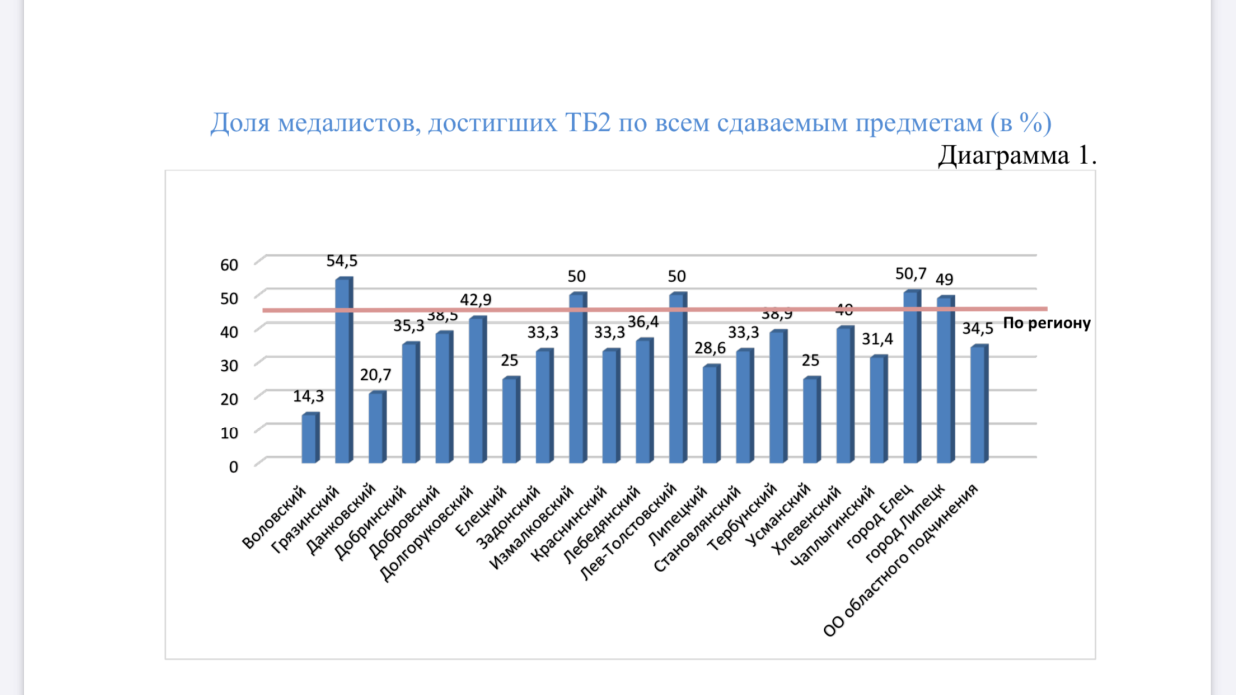 	Далее представлены результаты «высокобалльников»Результаты «высокобалльников»Достижению высоких результатов обучения способствует реализация программы профильного уровня. Из таблицы мы четко видим, что выбор профилей выпускниками полностью обоснован и подтвержден высоким результатами ЕГЭ. И конечно  гордость Ельца – стобалльник по физике (СШ №10).Максимальная доля высокобалльных результатов по русскому языку наблюдается на протяжении последних нескольких лет. В этом году их – 45 человек (более 90 баллов).О повышении качества образования свидетельствует и сокращение в 2021 году количества выпускников, не преодолевших минимального порога баллов по сдаваемым предметамРаспределение низкобалльных результатов, в %Наибольшее количество низких результатов выпускников по сдаваемым предметам ЕГЭ отмечается по математике, обществознанию и биологии.Выводы В целом государственная итоговая аттестация в 11 классах прошла успешно (2 удаления: Л-5-физика и Г-11-химия).1. Увеличение в течение трех лет количества учащихся, награжденных медалью «За особые успехи в учении» в соответствии с существующими правилами и нормами свидетельствует как о повышении качества образования, так и о наметившейся тенденции к повышению объективности внутришкольного оценивания. 2. Возрастающее количество высокобалльных результатов, в том числе и 100-балльных, свидетельствует о достаточном уровне сформированности профориентационных предпочтений выпускников и качестве их подготовки. 3. Расхождения в результатах по итогам ЕГЭ и академической успешности свидетельствуют о проблемах с реализацией индивидуальных образовательных траекторий обучающихся, демонстрирующих высокий уровень обученности. 4. Наличие выпускников, не преодолевших минимальный порог баллов по предмету требует повышения системной деятельности в образовательных организациях по подготовке обучающихся к участию в ЕГЭ.Наиболее высокие результаты ОГЭ по русскому языку продемонстрировали выпускники трех школ:Наиболее высокие результаты ОГЭ по математике продемонстрировали выпускники двух школ: Однако, нам есть над чем работать, это 4 школьника (ОУ №8, 10, 17, 24), которые получили «2» сразу по двум предметам в основной период сдачи экзаменов. Все 100% выпускников получил аттестаты об основном общем образовании.Проявлением высокого уровня сформированных знаний являются победы обучающихся елецких школ во Всероссийской олимпиаде школьников.Олимпиадное движение школьников – одно из ключевых направлений развития талантов. Это социальный лифт к достижению желаемых результатов. Всероссийская олимпиада школьников – охват школьным этапом составляет 93%. Более 900 призовых мест на муниципальном этапе. 26 елецких школьников из общеобразовательных организаций №5, №10, №11, №12  и №97 - победители и призёры регионального этапа Всероссийской олимпиады школьников. Трое из них Ангелина Родионова – гимназия №97, Владислав Верста – школа №12, Алла Климова – лицей №5 представляли Липецкую область на заключительном этапе олимпиады.  Ольга Черноухова, обучающаяся Гимназии №11 стала призёром регионального этапа Всероссийской олимпиады по избирательному праву «ВЫБОРЫ – ШАГ В БУДУЩЕЕ». Победителями Всероссийской Олимпиады школьников ПАО «Россети» стали обучающиеся школы №10 Вероника Пискарева и Ольга Петрыкина.Анастасия Болгова, обучающаяся Гимназии № 11 признана победителем олимпиады школьников «Юный медик», а Максим Глеков - призер заключительного этапа Всероссийской олимпиады по физике «Шаг – в будущее». Оба школьника получили преимущественное право при поступлении ВУЗы. Владислав Ермаков, обучающийся школы №24 - обладатель областной премии имени Михаила Трунова.  Результаты независимых оценочных процедур позволяют  получить достоверную информацию и планировать изменения в организации образовательного процесса.Изменение сети организаций, осуществляющих образовательную деятельность по основным общеобразовательных программ (в том числе ликвидация и реорганизация организаций, осуществляющих образовательную деятельность)В 2021 году количество общеобразовательных организаций не изменилось.Финансово-экономическая деятельность общеобразовательных организаций, осуществляющих образовательную деятельность в части реализации основных общеобразовательных программОбщий объем финансовых средств, поступивших в организации, осуществляющие образовательную деятельность по образовательным программам начального общего, основного общего, среднего общего образования, в расчете на 1 обучающегося в 2021 году составил 59,3 тыс. руб. (2020 - 52,2 тыс. руб.) Удельный вес финансовых средств от приносящей доход деятельности в общем объеме финансовых средств организаций, осуществляющих образовательную деятельность по образовательным программам начального общего, основного общего, среднего общего образования составил 7,6%. Создание безопасных условий при организации образовательного процесса в общеобразовательных организацияхВ 2021 году в школах города продолжилась работа по обеспечению безопасности.  Руководителями общеобразовательных учреждений проведена работа по обновлению паспортов безопасности, включающих в себя общие сведения об образовательном учреждении, сведения о силах и средствах охраны, инженерных заграждениях, мероприятия по усилению антитеррористической защищённости, ситуационные планы, обязанности обучающихся, воспитанников и персонала в случае возникновения чрезвычайных ситуаций. 	Телефонной связью оснащены все общеобразовательные учреждения города. Во всех школах установлены камеры видеонаблюдения. В помещениях школы оборудованы информационные стенды по порядку действий при террористической угрозе и возникновении чрезвычайных ситуаций.  В соответствии с планом мероприятий по обеспечению безопасности проводились занятия с ответственными лицами за обеспечение комплексной безопасности и противодействия проявлениям террористических угроз, практические занятия (тренировки) по отработке действий по эвакуации обучающихся и персонала. В целях недопущения в общеобразовательные учреждения посторонних (подозрительных) лиц организован пропускной режим. Все школы города оснащены телефонной связью, кнопкой экстренного вызова, системой пожарного оповещения, камерами видеонаблюдения. В ночное время охрану зданий и территорий общеобразовательных учреждений осуществляют сторожа.Для повышения качества и доступности оказания услуг в сфере образования, увеличения количества образовательных учреждений, соответствующих современным требованиям обучения проведены следующие мероприятия на общую сумму 10, 0 млн. руб. за счет средств муниципального бюджета.	Кроме этого, были выделены средства в рамках софинансирования (87% - региональные средства,13% - муниципальные средства) на:Для повышения качества и доступности образовательных услуг в 2021 году проведены:-       ремонт  и благоустройство общеобразовательного учреждения СШ № 24 на общую сумму 92,1 млн. руб.;-   ремонтные работы по подготовке школ и детских садов к новому учебному году на  сумму 5,8 млн. руб.; (ремонт  помещений, монтаж  речевого  оповещения, ремонт  водопровода, отопления);-      в  рамках  антитеррористической защищенности    выделены средства в сумме  1,0 млн.руб. Установлены   системы контроля и  управления доступом в МБОУ Лицей № 5, СШ №10, Гимназия № 11. В 2022 году Лицей № 5 участвует в программе «Модернизация школьных систем образования», согласно которой из консолидированного бюджета выделено более 205 млн. руб. Выводы.В 2021 году в городе была обеспечена стабильность функционирования образовательной сети, обеспечивающей равный доступ к услугам общего образования.2.3. Сведения о развитии дополнительного образованияВажнейшим ресурсом самообразования школьников, пространством их инициативного действия является дополнительное образование детей.В муниципальной системе образования программы дополнительного образования реализуют 27 дошкольных образовательных учреждений, 11 учреждений общего образования и 1 учреждение дополнительного образования.Численность населения, обучающегося по дополнительным общеобразовательным программам детейРесурс учреждений дополнительного образования дает ребенку навык адаптации к стремительно меняющимся условиям окружающего мира, формируют современные компетенции на стыке различных видов деятельности. Развиваясь на межведомственной основе, система дополнительного образования выступает гарантом выявления и поддержки одаренных детей, располагает уникальными социально-педагогическими возможностями профориентации обучающихся в различных направлениях.В рамках реализации регионального проекта «Успех каждого ребенка» национального проекта «Образование» доля детей в возрасте от 5 до 18 лет, охваченных дополнительным образованием, составляет 76%. Охват детей деятельностью региональных центров выявления, поддержки и развития способностей и талантов у детей и молодежи технопарков «Кванториум» и центров «IT-куб» составляет 14%.   Доля обучающихся по образовательным программам основного и среднего общего образования, охваченных мероприятиями, направленными на раннюю профессиональную ориентацию, в том числе в рамках программы "Билет в будущее" составляет 30 %. Реализуется проект регионального модельного центра «Внедрение персонифицированного финансирования дополнительного образования детей в Липецкой области на базе МАОУ ДО «ДЮЦ им. Б.Г. Лесюка». В 2021 году 750 елецких детей и подростков получили сертификат, благодаря чему вместе с родителями выбрали свою образовательную траекторию. В 2021 году продолжено наполнение регионального компонента федерального Навигатора дополнительного образования.Содержание образовательной деятельности и организация образовательного процесса по дополнительным общеобразовательным программамНа территории города Ельца организована и осуществляется образовательная деятельность по дополнительным общеобразовательным программам, в том числе для учащихся с ограниченными возможностями здоровья, детей-инвалидов и инвалидов. В системе дополнительного образования города функционирует 1 организация дополнительного образования, подведомственная управлению образования, кроме этого программы дополнительного образования реализуют учреждения культуры, физической культуры и спорта.Программы дополнительного образования ориентированы на индивидуальные интересы и потребности детей, поддерживают и продолжают учебные планы общеобразовательных школ, используют ресурсы учреждений культуры, физической культуры и спорта для развития художественного творчества, физической культуры и занятиями спортом.Программы дополнительного образования детей реализуются как в организациях дополнительного образования детей, так и в общеобразовательных организациях. Ориентирами организации воспитательной деятельности являются «Стратегия развития воспитания в РФ до 2025 года» и «Концепция развития дополнительного образования детей до 2030 года».	В связи с чем, образовательными организациями города серьезное внимание уделяется духовно-нравственному и гражданско-патриотическому воспитанию детей и подростков, были спланированы и проведены мероприятия, нацеленные на воспитание патриотизма, любви к своей малой родине, бережного отношения к историческому и культурному наследию родного города. Работа в данном направлении осуществляется через систему взаимосвязанных мероприятий, проводимых учреждениями образования, культуры, физической культуры и спорта, комитетом по делам молодежи.Воспитать активного гражданина, поддерживать и развивать добровольчество, волонтерство в образовательных организациях и за их пределами – задачи, которые решают образовательные организации в рамках реализации "Социальная активность».В городе активно ведется работа по вовлечению обучающихся в деятельность детских и молодежных объединений, функционирующих на базе образовательных организаций. На основе федеральной программы «Патриотическое воспитание граждан Российской Федерации» юные ельчане реализуют свой творческий и интеллектуальный потенциал по следующим направлениям:- личностное развитие;- гражданская активность;- информационно-медийное;- военно-патриотическое.В 28 дошкольных образовательных организациях реализуются программы по основам краеведения, национальной идентичности, толерантности, патриотизма, у детей формируется первоначальное понятие общечеловеческих ценностей: Родина, дом, семья, Отечество.В пяти общеобразовательных учреждениях (ОУ №1, 8, 12, 23, 24) созданы 34 кадетских класса, 5 казачьих кадетских классов и единственный в России класс лесных кадет, в которых 905 кадет обучается в рамках учебной образовательной программы. 386 старшеклассников проходят плановую комплексную допризывную подготовку под руководством одиннадцати преподавателей – организаторов по основам безопасности жизнедеятельности. Функционируют:- 7 школьных музеев (ОУ №1, 5, 12, 15, 17, 23, 97), - 4 творческих хореографических коллектива (ОУ №10, 24, ДЮЦ им. Б.Г. Лесюка), - 8 театральных студий, - литературные клубы, медиацентры; спортивные секции (во всех ОО города), - 4 военно-патриотических клуба для старшеклассников («Ратибор» - СШ  №8; «Русичи» - СШ №10;  «Щит» - гимназия №11; «Факел» - ДЮЦ им. Б. Г. Лесюка). В каждом образовательном учреждении города созданы: - 12 добровольческих отрядов, 345 добровольцев, - 3124 обучающихся - активисты Российского движения школьников (РДШ), - 900 обучающихся - Юнармейцы, - более 1000 школьников – участники проекта «Орлята России».Волонтеры-активисты добровольческих отрядов оказывают помощь ветеранам в работе на приусадебных участках, уборке квартир и других видах работ социальной направленности. Поздравляют ветеранов Великой Отечественной войны, проживающих на территории нашего города, дарят им открытки, готовят праздничные концерты. Особым событием для города воинской славы является Парад 9 мая на Красной площади города Ельца. Ежегодно увеличивается количество участников Парада. В 2022 году в нем приняли участие 330 старшеклассников.В рамках патриотической работы, проводимой на территории города Ельца, ежегодно 3 сентября во всех образовательных организациях проводятся мероприятия, посвященные Дню солидарности в борьбе с терроризмом. С целью патриотического воспитания и пропаганды здорового образа жизни в городе Ельце ежегодно в период с 23 января по 23 февраля совместно с местным отделением ДОСААФ реализуется Месячник оборонно-массовой работы, в рамках которого проводится более 30 мероприятий для обучающихся, в числе которых: соревнования, стрельбы, встречи с ветеранами и митинги. Все школы города принимают активное участие в военно-спортивных играх «Патриот», «Вперед, мальчишки!», «Орленок», «Победа», показывая высокие результаты на областном уровне. В 2021 году команда МБОУ «Гимназия №11 г. Ельца» заняла на областном этапе игры «Орленок» 3 место, а сборная команда школьников заняла 1 место на областном этапе игры «Победа».Юноши принимают участие в ежегодной круглогодичной Спартакиаде допризывной молодежи, включающей 9 видов соревнований, в том числе – «Игры ГТО-ДОСААФ». Эта форма работы способствует повышению уровня подготовки будущего призывника. В марте 2021 года команда г. Ельца на региональном этапе спартакиады заняла 3 место.С 2011 года управлением образования администрации городского округа город Елец организована работа оборонно-спортивного лагеря «Штурм» для воспитанников кадетских классов и военно-патриотических объединений города, с 2017 - оборонно-спортивного казачьего лагеря «Елецкая застава».   	В 2021 году особенно важным событием для ельчан стала дата 9 декабря – это 80-летие Елецкой наступательной операции.     В соответствии с поручением Комитета Совета Федерации по науке, образованию и культуре Федерального Собрания Российской Федерации в каждой образовательной организации города Ельца была проведена большая работа по организации мероприятий, посвященных 80-летию «Дороги Жизни» через Ладожское озеро и 80-летию Подвигу Героя Советского Союза Зои Космодемьянской. Основными стали: Конкурс детского рисунка, флешмобы, конкурсы рассказов и стихов в жанре видеоблога, виртуальные экскурсии, уроки мужества и классные часы.Каждое образовательное учреждение приняло активное участие в мероприятиях. Количество обучающихся составило 3400 человек. В ОУ № 5, 11, 12, 17, 97 сформированы выставки рисунков «Дорога Жизни». На сайтах и социальных сетях образовательных организациях также была произведена большая информационная работа по освещению данных мероприятий.  На открытых площадках на постоянной основе проходят встречи Главы городского округа город Елец, Уполномоченного по правам ребенка в Липецкой области с представителями детских общественных объединений: Российского Движения Школьников, ЮНАРМИИ, кадетами, волонтерами.Кадровое обеспечение организаций, осуществляющих образовательную деятельность в части реализации дополнительных общеобразовательных программОбеспеченность организаций, осуществляющих образовательную деятельность в части реализации дополнительных общеобразовательных программ,  педагогическими работниками дополнительного образования в городе Ельце составляет 100 %. В 2021 году в учреждениях дополнительного образования города работали 108 чел., где общая численность педагогических работников составила 68 чел. В организациях дополнительного образования 100% педагогов имеют высшее образование, из них прошли аттестацию на первую и высшую квалификационные категории – 48 чел., на соответствие занимаемой должности – 20. Молодых педагогов – 17.Доля педагогических работников организаций дополнительного образования, прошедших в течение последних 3 лет курсы повышения квалификации или профессиональную переподготовку, в общей численности педагогических работников образовательных организаций города составляет почти 100%. Кадровый потенциал образовательных организаций дополнительного образования в целом соответствует современным требованиям и позволяет эффективно решать стратегические и приоритетные задачи по обеспечению качества образования. Материально-техническое и информационное обеспечение организаций, осуществляющих образовательную деятельность в части реализации дополнительных общеобразовательных программПлощадь помещений, используемая непосредственно для нужд образовательных организаций дополнительного образования, в расчете на 1 воспитанника в государственных образовательных организациях составила 5,9 кв. м. Доля образовательных организаций дополнительного образования, имеющих водоснабжение – 100%, центральное отопление – 100 %, канализацию – 100 %. Все образовательные организации дополнительного образования имеют сайты, на которых размещается информация о деятельности учреждений. Изменение сети организаций, осуществляющих образовательную деятельность по дополнительным общеобразовательным программам (в том числе ликвидация и реорганизация организаций, осуществляющих образовательную деятельность)	В 2021 году число образовательных организаций дополнительного образования по сравнению с прошлым годом изменилось. 6 августа 2021 года произошла реорганизация в форме присоединения Муниципального бюджетного образовательного учреждения дополнительного образования «Дом пионеров и школьников города Ельца», Муниципального бюджетного образовательного учреждения дополнительного образования «Детский оздоровительно-образовательный центр города Ельца» к Муниципальному автономному образовательному учреждению дополнительного образования «Детско-юношеский центр им.  Б. Г. Лесюка».Финансово-экономическая деятельность организаций, осуществляющих образовательную деятельность в части обеспечения реализации дополнительных общеобразовательных программОбщий объем финансовых средств, поступивших в организации дополнительного образования, в расчете на 1 обучающегося составил 9880,3 тыс. руб.Число муниципальных организаций дополнительного образования, предоставляющих платные образовательные услуги – 1 (100%).Доля финансовых средств от приносящей доход деятельности в муниципальных организациях дополнительного образования составила 10%. С 2018 года в муниципальной системе общего и дополнительного образования городского  округа  город Елец  реализовывается проект по внедрению персонифицированного  финансирования дополнительного образования детей.  Реализуемый  финансово-экономический механизм позволяет  всем  организациям, в том  числе  не  являющимся  муниципальными  учреждениями, имеющим  лицензию на  ведение  образовательной  деятельности, получить равный  доступ к бюджетному  финансированию. С целью  обеспечения  использования  именных  сертификатов дополнительного  образования Управление образования администрации городского  округа  город Елец руководствуется  региональными правилами  персонифицированного  финансирования дополнительного  образования детей  и ежегодно  принимает  программу персонифицированного  финансирования дополнительного  образования детей в городском округе город  Елец.Кроме реализуемого механизма персонифицированного  финансирования  в  городском  округе  город Елец  реализуется  механизм  персонифицированного учета детей, получающих дополнительное  образование  за  счет  средств  бюджетов различных уровней, которые  в  совокупности  создают  систему  персонифицированного   дополнительного  образования.Создание безопасных условий при организации образовательного процесса в организациях, осуществляющих образовательную деятельность в части реализации дополнительных общеобразовательных программВ 2021 году продолжилась работа по обеспечению безопасности обучающихся и профилактики несчастных случаев во время пребывания в организации.Обновлены паспорта безопасности, имеются планы эвакуации.В наличии инструкции по технике безопасности, стенды по пожарной и антитеррористической безопасности, огнетушители, пожарные гидранты и рукава. В организациях дополнительного образования имеются система автоматической пожарной сигнализации со звуковым и речевым оповещением людей о пожаре и передачей сигнала о пожаре на пульт ЕСС 01 по радиоканалу укомплектованные. Заключены договоры на их обслуживание. В городе отсутствуют учреждения дополнительного образования, здания которых находятся в аварийном состоянии или требуют капитального ремонта. Учебные и внеучебные достижения лиц,обучающихся по программам дополнительного образования детейОбучающиеся объединений дополнительного образования успешно выступают на Всероссийских и международных мероприятиях системы дополнительного образования детей. Всего в 2021 году более 3000 обучающихся организаций дополнительного образования приняли участие в 546 конкурсах: муниципальных, региональных и Всероссийских, из них 1258 стали призерами и победителями.	Повышение престижа педагогической профессии включает в себя участие в конкурсах профессионального мастерства.Победителями областного публичного конкурса педагогов дополнительного образования «Сердце отдаю детям» стали два педагога Детско-юношеского центра имени Бориса Григорьевича Лесюка:
Армен Вазгенович Акопян и Кристина Викторовна Воронина. Валерия Александровна Семина, педагог дополнительного образования Детского оздоровительно-образовательного центра стала победителем международного фестиваля-конкурса «Ярмарка культур». Хореографические коллективы учреждений образования: «Росинка», «Задоринки», «Грация», «Серпантин», «Ассорти» в течение года побеждали в Международных, Всероссийских и региональных фестивалях и конкурсах.Всё это, безусловно, задаёт вектор тех серьезных системных изменений, которые происходят в муниципальной системе образования.Выводы.В городе создана сеть образовательных учреждений, позволяющая удовлетворить запрос обучающихся и их родителей на услуги дополнительного образования. Охват программами дополнительного образования, реализуемыми учреждениями, подведомственными муниципальной системе образования,  составил 76%  в численности детей в возрасте от 5 до 18 лет.2.4. Дополнительная информация о системе образованияУчастие общеобразовательных учреждений в сравнительных исследованиях качества образованияПроведение независимой оценки качества образования регламентируется ст. 95 Федерального закона от 29.12.2012 № 273-ФЗ                    «Об образовании в Российской Федерации», приказом Министерства образования и науки России от 05.12.2014 №1547 «Об утверждении показателей, характеризующих общие критерии оценки качества образовательной деятельности организаций, осуществляющих образовательную деятельность».Оценка качества образования - выстраивание механизмов получения объективной информации о состоянии качества образования, тенденциях его повышения и причинах, влияющих на его уровень, использование информации в управленческой практике как условия и базы для реализации процедур управления качеством образования на всех уровнях с привлечением институтов гражданского общества. Общеобразовательные организации города Ельца активно участвуют в федеральных и региональных проектах по оценке качества образования.3. Выводы и заключенияАнализ значений показателей мониторинга муниципальной системы образования позволяет сделать вывод о том, что в городе обеспечено стабильное функционирование системы образования и созданы предпосылки для ее дальнейшего развития. В 2021 году:- обеспечена доступность дошкольного, общего и дополнительного образования, в том числе и для лиц с ограниченными возможностям здоровья и детей-инвалидов;- отсутствует очередность в дошкольные образовательные учреждения как для детей от 3 до 7 лет, так и младше 3 лет;- обеспечено участие муниципальных общеобразовательных организаций в мониторингах оценки качества образования; - осуществлен переход на федеральные государственные образовательные стандарты среднего общего образования (100% школ);- продолжилась работа по поэтапному введению федерального государственного стандарта для детей с ограниченными возможностями здоровья и федеральных государственных образовательных стандартов образования обучающихся с умственной отсталостью (интеллектуальными нарушениями) – 1-4 классы школы №19;- отмечается рост доли детей в возрасте 5-18 лет, занимающихся по программам дополнительного образования, -  76%; - созданы условия для участия обучающихся всех образовательных организаций во Всероссийском физкультурно-спортивном комплексе «ГТО»;- продолжена работа в общеобразовательных организациях города по реализации комплекса мер по профессиональной ориентации обучающихся, в том числе в рамках профориентационной работы обеспечено взаимодействие учреждений общего образования, учреждений профессионального образования и предприятий города;- обеспечено выполнение целевых показателей заработной платы педагогических работников, в соответствии с Указами Президента Российской Федерации;- проводятся системные изменения в отрасли и  формирование новой модели образования в условиях реализации национального проекта «Образование».Предлагаемые  изменения ориентированы  на  наиболее  проблемные зоны системы образования города и учитывают новые приоритетные направления развития, а именно: - увеличение доли обучающихся, охваченных обновленными программами среднего общего образования, позволяющими сформировать ключевые цифровые навыки, навыки в области финансовых, общекультурных, гибких компетенций, отвечающие вызовам современности;- расширение доступности образования для детей с ограниченными возможностями здоровья; - повышение  воспитательного  потенциала  образовательного  процесса;- воспитание гармонично развитой и социально ответственной личности на основе духовно-нравственных ценностей народов Российской Федерации, исторических и национально-культурных традиций;- вовлечение старшеклассников в деятельность добровольческих волонтерских отрядов;- развитие  системы  дополнительного  образования,  выявление  и  развитие  детской одаренности; - совершенствование  профессионального  уровня  педагогических  работников;- проведение конкурсов профессионального мастерства.Задачи по развитию системы образования на 2022 годЦель функционирования и развития отрасли, определенная подпрограммами "Развитие системы общего и дополнительного образования города Ельца",  "Организация отдыха детей в каникулярное время ", "Ресурсное обеспечение развития общего и дополнительного образования города Ельца ", "Строительство, реконструкция и капитальный ремонт объектов социальной сферы города Ельца", "Доступная среда" муниципальной программы «Повышение качества доступности оказания услуг в сфере образования, культуры, физической культуры и спорта, молодежной политики города Ельца» состоит в повышении доступности и качества предоставляемых услуг за счет развития ресурсов системы образования и их эффективного использования. Ее достижение возможно через решение задач, связанных с обеспечением условий: 1) для равного доступа обучающихся к качественному общему и дополнительному образованию; 2) для достижения обучающимися новых образовательных результатов в соответствии с федеральными государственными образовательными стандартами; 3) для интеллектуального, творческого и физического развития детей и подростков; 4) совершенствования организации отдыха детей в каникулярное время;5) укрепления и развития кадров системы образования. План работы на 2022 год определяет меры для поэтапного решения указанных задач и направлен на:• обеспечение доступности качественного общего и дополнительного образования, • обеспечение условий реализации обновленных ФГОС дошкольного образования, начального общего, основного общего и среднего общего образования, а также ФГОС обучающихся с ОВЗ, с умственной отсталостью,• создание условий для сохранения доступности дошкольного образования,• увеличение доли детей от 5 до 18 лет, занимающихся по программам дополнительного образования,• качественное и планомерное изменение инфраструктуры муниципальной системы образования и социализации детей с ОВЗ путем создания безбарьерной среды и внедрения инклюзивного образования в муниципальные образовательные организации города и учреждения дополнительного образования, направленное на полноценное развитие и самореализацию детей-инвалидов и детей с ОВЗ,• реализация утвержденных концепций преподавания и изучения учебных предметов и Комплекса мер, направленных на систематическое обновление содержание общего образования,• развитие и активизация деятельности муниципального штаба Всероссийского детско-юношеского военно-патриотического движения  «Юнармия», • содействие увеличению количества школьников, вступающих в ряды Российского движения школьников, юнармейского движения, «Орлята России»,• развитие родительских общественных объединений, привлечение родителей к участию в управлении образовательной организации,• совершенствование системы выявления, поддержки и развития способностей и талантов обучающихся и воспитанников в условиях интеграции общего и дополнительного образования,• формирование устойчивой мотивации обучающихся к здоровому образу жизни, ценностного отношения к своему здоровью,• активизация индивидуальной профилактической работы в образовательных организациях, обеспечение максимального вовлечения детей группы риска в социально-значимую деятельность, • реализация мероприятий в сфере раннего выявления неблагополучных семей и детей, оказавшихся в социально опасном положении, обеспечение психолого-педагогической работы с детьми «группы риска»,• оказание психолого-педагогической и информационной поддержки родителям, в том числе родителям детей, не посещающих дошкольные образовательные учреждения, • продолжить формирование положительного имиджа педагога через повышение уровня профессиональной компетентности в условиях внедрения новых механизмов методического обеспечения, формирования культуры коммуникативного взаимодействия с родительской общественностью,• внедрение национальной системы профессионального роста педагогов, обеспечивающей развитие кадрового потенциала системы образования,• развитие системы постоянного обучения и карьерного роста управленческих и педагогических работников,• обеспечение развития современной цифровой образовательной среды,• развитие системы муниципальной оценки качества образования и независимой оценки качества условий осуществления образовательной деятельности образовательных организаций.Инструменты достижения целевых ориентиров- участие в региональных проектах: «Современная школа», «Успех каждого ребенка», «Социальные лифты для каждого», «Цифровая образовательная среда», «Молодежь России», «Социальная активность»;- реализация мероприятий муниципальной программы «Повышение качества доступности оказания услуг в сфере образования, культуры, физической культуры и спорта, молодежной политики города Ельца» (подпрограммы сферы образования).Приоритетные направления деятельности:-  обеспечение качественного исполнения Указов и Поручений Президента Российской Федерации, Правительства Российской Федерации, Губернатора Липецкой области, начальника управления образования и науки Липецкой области, Главы городского округа город Елец; - участие в реализации федеральных проектов: «Современная школа», «Успех каждого ребенка», «Современные родители», «Цифровая школа», «Учитель будущего», «Социальная активность» для выполнения задач, поставленных Президентом Российской Федерации в Указах 2018 года (в редакции указов Президента Российской Федерации от 19.07.2018 № 444, от 21.07.2020 № 474);- обеспечение преемственности уровней общего образования в условиях его стандартизации;- создание организационных условий для  реализации федеральных государственных образовательных стандартов второго поколения;- участие в независимых исследованиях оценки качества образования;- сохранение достигнутого показателя 100% обеспеченности детей дошкольного возраста местами в образовательных организациях, реализующих основную образовательную программу дошкольного образования;- увеличение доли детей, охваченных образовательными программами дополнительного образования, в общей численности детей и молодежи в возрасте 5-18 лет.Направления деятельности Основные направления деятельности муниципальной системы образования городского округа город Елец на 2022 годДоступность качества общего образования - модернизация системы общего образования через реализацию Федеральных государственных образовательных стандартов всех уровней, построения образовательной деятельности с учетом индивидуальных возрастных, психологических и физиологических особенностей обучающихся. Организация сетевого взаимодействия организаций, направленного на повышение эффективности образовательной деятельности. Формирование в школах высокотехнологической среды для преподавания (высокоскоростной Интернет, цифровые ресурсы нового поколения, виртуальные учебные лаборатории и др.) и управления (электронный документооборот, порталы знаний и другие). С целью повышения качества и открытости общего образования обеспечить в образовательных учреждениях развитие общественно-государственных форм управления для учета мнения родителей, независимой оценки качества образования. Дошкольное образование — повышение качества дошкольного образования в соответствии с Федеральными государственными образовательными стандартами в целях обеспечения равных стартовых возможностей для обучения детей в школе; повышение компетентности родителей в вопросах воспитания и развития ребенка, в т.ч. через организацию работы консультационных пунктов. Указанные меры будут способствовать раннему развитию детей, более успешному их обучению в общеобразовательной школе. Здоровьесбережение - реализация мероприятий по формированию здорового образа жизни обучающихся, включая популяризацию культуры здорового питания, спортивно-оздоровительных программ, профилактику алкоголизма и наркомании, противодействие потреблению табака, психотропных веществ в том числе, внедрение и реализация ВФСК «ГТО». Обеспечение проведения мониторинга учета рекомендаций ПМПК по созданию необходимых условий для обучения и воспитания детей с ограниченными возможностями здоровья в образовательных учреждениях, мониторинг создания в общеобразовательных учреждениях, реализующих инклюзивное образование, условий для введения федеральных государственных образовательных стандартов образования обучающихся с ограниченными возможностями здоровья, мониторинг удовлетворённости организацией питания обучающихся в муниципальных общеобразовательных учреждениях. Дополнительное образование - обеспечение прав ребенка на развитие, личностное самоопределение и самореализацию, расширение возможностей муниципальной системы дополнительного образования для удовлетворения разнообразных интересов детей и их семей в сфере образования, духовно- нравственное становление, гражданско-правовое самосознание подрастающего поколения, формирование способности к успешной социализации, обеспечение их прав и социальной защищенности. Кадровый потенциал —формирование и обучение кадрового резерва муниципальной системы образования, привлечение молодых специалистов и повышение уровня профессионализма руководящих и педагогических кадров. Открытость образования — развитие общественно-государственного управления в образовании, в том числе, через работу городской ассоциации родительской общественности, Совета отцов.Эффективное образование - эффект от реализации вышеназванных мероприятий выразится в повышении качества и доступности муниципальных услуг в сфере образования: улучшение инфраструктуры образовательных учреждений, совершенствование механизмов управления и развития муниципальной системы образования, повышение эффективности использования бюджетных средств, укрепление материально-технической базы. ПОКАЗАТЕЛИ МОНИТОРИНГА СИСТЕМЫ ОБРАЗОВАНИЯ(муниципальный уровень, в соответствии с приказом Министерства образования и науки Российской Федерации от 22 сентября 2017 г. N 955, изменения в соответствии с письмом Минпросвещения России №ТВ-1642/02 от 22.09.2021)                                               за 2021 годПеречень сокращений ……………………………………………….……3I. Анализ состояния и перспектив развития системы образования ………..41. Вводная часть ……………………………………………………………..4Аннотация ……………………………………………………………….4Ответственные за подготовку ………………………………………….15Контакты ………………………………………………………………15Источники данных ……………………………………………………15Анализ состояния и перспектив развития системы образования: основная часть ……………………………………………………………..16Сведения о развитии дошкольного образования ……………………..16Сведения о развитии начального общего, основного общего и среднего общего образования ……………………...…………………..21Сведения о развитии дополнительного образования ………………...35Дополнительная информация о системе образования ……………….42 Выводы и заключения ……………………………………………………424.    Задачи по развитию системы образования на 2022 год ……...…………43II. Показатели мониторинга системы образования ……………………….…48ВПРВсероссийские проверочные работыГВЭГосударственный выпускной экзаменЕГЭЕдиный государственный экзаменИПКУИсследование профессиональных компетенций учителейКПККурсы повышения квалификацииМСОМониторинг системы образованияНИКОНациональное исследование качества образованияОГЭОсновной государственный экзаменФГОСФедеральный государственный образовательный стандартФЗФедеральный законБюджет2018201920202021Федеральный бюджет0,000,0022 978,564 077,4Областной бюджет663 606,7775 167,1787 057,8831 041,9Городской бюджет224 957,3236 647,1244 338,4279 985,6Всего:1 006 362,21 144 712,11 152 511,31 311 350,21 ступень2 ступень3 ступень4 ступень5 ступеньитого 63314751657192724918183в 2021 году получили знакив 2021 году получили знакив 2021 году получили знакив 2021 году получили знакиВсего участниковЗолотоСереброБронзаобучающиеся18301100300200Муниципальное образованиеЧисло выпускников с высокобалльными результатами (90 баллов и выше)Доля участников регионального этапа Всероссийской олимпиады школьников (%)Доля выпускников с высокобалльными результатами, имеющих только отметку «5» по итогам промежуточной и итоговой аттестации по предметам ЕГЭ (%)Доля выпускников с высокобалльными результатами, изучавших предмет ЕГЭ на профильном(углублённом) уровне (%)Елец 6232,396,882,3Липецкая область 60215,793,943,8Муниципальное образованиеКоличество обучающихся, не преодолевших минимального порога баллов по сдаваемым предметамДоля обучающихся, не преодолевших минимального порога баллов по сдаваемым предметам от количества выпускников муниципалитета (в%)Доля выпускников не преодолевших минимального порога баллов по сдаваемым предметам, имеющих отметку «5» по итогам промежуточной и итоговой аттестации по предметам ЕГЭ от количества выпускников не преодолевших минимального порога (в%)Елец 235,70Липецкая область 50910,94,3№ п/пНаименование ОУДоля участников, получивших отметку «2»Доля участников, получивших отметку «4» и «5» (качество обучения)Доля участников, получивших отметку «3», «4» и «5» (уровень обученности)1НОУ гимназия "Альтернатива" 0,0%92,9%100,0%2МБОУ "Гимназия № 11 города Ельца" 0,0%77,0%100,0%3МБОУ лицей №5 г. Ельца 0,0%76,6%100,0%№ п/пНаименование ОУДоля участников, получивших отметку «2»Доля участников, получивших отметку «4» и «5» (качество обучения)Доля участников, получивших отметку «3», «4» и «5» (уровеньобученности)1НОУ гимназия "Альтернатива" 0,0%92,9%100,0%2МБОУ лицей №5 г. Ельца 0,0%90,1%100,0%Раздел/подраздел/показательЕдиница измерения/форма оценкиI. Общее образование1. Сведения о развитии дошкольного образования1.1. Уровень доступности дошкольного образования и численность населения, получающего дошкольное образование1.1.1. Доступность дошкольного образования (отношение численности детей определенной возрастной группы, посещающих в текущем году организации, осуществляющие образовательную деятельность по образовательным программам дошкольного образования, присмотр и уход за детьми, к сумме указанной численности и численности детей соответствующей возрастной группы, находящихся в очереди на получение в текущем году мест в организациях, осуществляющих образовательную деятельность по образовательным программам дошкольного образования, присмотр и уход за детьми):всего (в возрасте от 2 месяцев до 7 лет);100%в возрасте от 2 месяцев до 3 лет;100%в возрасте от 3 до 7 лет.100%1.1.2. Охват детей дошкольным образованием (отношение численности детей определенной возрастной группы, посещающих организации, осуществляющие образовательную деятельность по образовательным программам дошкольного образования, присмотр и уход за детьми, к общей численности детей соответствующей возрастной группы):всего (в возрасте от 2 месяцев до 7 лет); 61,4%в возрасте от 2 месяцев до 3 лет; 50,6%в возрасте от 3 до 7 лет. 68,7%1.1.3. Удельный вес численности детей, посещающих частные организации, осуществляющие образовательную деятельность по образовательным программам дошкольного образования, присмотр и уход за детьми, в общей численности детей, посещающих организации, реализующие образовательные программы дошкольного образования, присмотр и уход за детьми. -1.1.4. Наполняемость групп в организациях, осуществляющих образовательную деятельность по образовательным программам дошкольного образования, присмотр и уход за детьми:группы компенсирующей направленности; 33 человекгруппы общеразвивающей направленности; 126 человекгруппы оздоровительной направленности;-группы комбинированной направленности; 48 человексемейные дошкольные группы. -1.1.5. Наполняемость групп, функционирующих в режиме кратковременного и круглосуточного пребывания в организациях, осуществляющих образовательную деятельность по образовательным программам дошкольного образования, присмотр и уход за детьми:в режиме кратковременного пребывания; -в режиме круглосуточного пребывания. 11 человек1.2. Содержание образовательной деятельности и организация образовательного процесса по образовательным программам дошкольного образования1.2.1. Удельный вес численности детей, посещающих группы различной направленности, в общей численности детей, посещающих организации, осуществляющие образовательную деятельность по образовательным программам дошкольного образования, присмотр и уход за детьми:группы компенсирующей направленности; 8,2%группы общеразвивающей направленности; 72,7%группы оздоровительной направленности;-группы комбинированной направленности;19,1%группы по присмотру и уходу за детьми.-1.3. Кадровое обеспечение дошкольных образовательных организаций и оценка уровня заработной платы педагогических работников1.3.1. Численность детей, посещающих организации, осуществляющие образовательную деятельность по образовательным программам дошкольного образования, присмотр и уход за детьми, в расчете на 1 педагогического работника.8,75 человек1.3.2. Состав педагогических работников (без внешних совместителей и работавших по договорам гражданско-правового характера) организаций, осуществляющих образовательную деятельность по образовательным программам дошкольного образования, присмотр и уход за детьми, по должностям:воспитатели;71%старшие воспитатели;-музыкальные руководители;6,4%инструкторы по физической культуре;4,7%учителя-логопеды;10,7%учителя-дефектологи;0,8%педагоги-психологи;4,7%социальные педагоги;-педагоги-организаторы;-педагоги дополнительного образования.0,5%1.3.3. Отношение среднемесячной заработной платы педагогических работников дошкольных образовательных организаций к среднемесячной заработной плате в сфере общего образования в субъекте Российской Федерации (по государственным и муниципальным образовательным организациям).100%1.4. Материально-техническое и информационное обеспечение дошкольных образовательных организаций1.4.1. Площадь помещений, используемых непосредственно для нужд дошкольных образовательных организаций, в расчете на 1 ребенка.9,4 кв. м.1.4.2. Удельный вес числа организаций, имеющих все виды благоустройства (водопровод, центральное отопление, канализацию), в общем числе дошкольных образовательных организаций.100%1.4.3. Удельный вес числа организаций, имеющих физкультурные залы, в общем числе дошкольных образовательных организаций.39,3%1.4.4. Число персональных компьютеров, доступных для использования детьми, в расчете на 100 детей, посещающих дошкольные образовательные организации.4,51.5. Условия получения дошкольного образования лицами с ограниченными возможностями здоровья и инвалидами1.5.1. Удельный вес численности детей с ограниченными возможностями здоровья в общей численности детей, посещающих организации, осуществляющие образовательную деятельность по образовательным программам дошкольного образования, присмотр и уход за детьми.15,6%1.5.2. Удельный вес численности детей-инвалидов в общей численности детей, посещающих организации, осуществляющие образовательную деятельность по образовательным программам дошкольного образования, присмотр и уход за детьми.1,2%1.5.3. Структура численности детей с ограниченными возможностями здоровья, обучающихся по образовательным программам дошкольного образования в группах компенсирующей, оздоровительной и комбинированной направленности, по группам:компенсирующей направленности, в том числе для воспитанников:52,8%с нарушениями слуха;-с нарушениями речи;52,8%с нарушениями зрения;-с умственной отсталостью (интеллектуальными нарушениями);-с задержкой психического развития;-с нарушениями опорно-двигательного аппарата;-со сложными дефектами (множественными нарушениями);-с другими ограниченными возможностями здоровья.-оздоровительной направленности;-комбинированной направленности.47,2%1.5.4. Структура численности детей-инвалидов, обучающихся по образовательным программам дошкольного образования в группах компенсирующей, оздоровительной и комбинированной направленности, по группам:компенсирующей направленности, в том числе для воспитанников:-с нарушениями слуха;-с нарушениями речи;-с нарушениями зрения;-с умственной отсталостью (интеллектуальными нарушениями);-с задержкой психического развития;-с нарушениями опорно-двигательного аппарата;-со сложными дефектами (множественными нарушениями);-с другими ограниченными возможностями здоровья;-оздоровительной направленности;-комбинированной направленности.100%1.6. Состояние здоровья лиц, обучающихся по программам дошкольного образования1.6.1. Удельный вес численности детей, охваченных летними оздоровительными мероприятиями, в общей численности детей, посещающих организации, осуществляющие образовательную деятельность по образовательным программам дошкольного образования, присмотр и уход за детьми.100%1.7. Изменение сети дошкольных образовательных организаций (в том числе ликвидация и реорганизация организаций, осуществляющих образовательную деятельность)1.7.1. Темп роста числа организаций (обособленных подразделений (филиалов), осуществляющих образовательную деятельность по образовательным программам дошкольного образования, присмотр и уход за детьми:дошкольные образовательные организации;-обособленные подразделения (филиалы) дошкольных образовательных организаций;-обособленные подразделения (филиалы) общеобразовательных организаций;-общеобразовательные организации, имеющие подразделения (группы), которые осуществляют образовательную деятельность по образовательным программам дошкольного образования, присмотр и уход за детьми;-обособленные подразделения (филиалы) профессиональных образовательных организаций и образовательных организаций высшего образования;-иные организации, имеющие подразделения (группы), которые осуществляют образовательную деятельность по образовательным программам дошкольного образования, присмотр и уход за детьми.-1.8. Финансово-экономическая деятельность дошкольных образовательных организаций1.8.1. Расходы консолидированного бюджета субъекта Российской Федерации на дошкольное образование в расчете на 1 ребенка, посещающего организацию, осуществляющую образовательную деятельность по образовательным программам дошкольного образования, присмотр и уход за детьми.113,4 тыс. руб.1.9. Создание безопасных условий при организации образовательного процесса в дошкольных образовательных организациях1.9.1. Удельный вес числа зданий дошкольных образовательных организаций, находящихся в аварийном состоянии, в общем числе зданий дошкольных образовательных организаций.-1.9.2. Удельный вес числа зданий дошкольных образовательных организаций, требующих капитального ремонта, в общем числе зданий дошкольных образовательных организаций.8,1%2. Сведения о развитии начального общего образования, основного общего образования и среднего общего образования2.1. Уровень доступности начального общего образования, основного общего образования и среднего общего образования и численность населения, получающего начальное общее, основное общее и среднее общее образование2.1.1. Охват детей начальным общим, основным общим и средним общим образованием (отношение численности обучающихся по образовательным программам начального общего, основного общего, среднего общего образования к численности детей в возрасте 7 - 18 лет).100%2.1.2. Удельный вес численности обучающихся по образовательным программам, соответствующим федеральным государственным образовательным стандартам начального общего, основного общего, среднего общего образования, в общей численности обучающихся по образовательным программам начального общего, основного общего, среднего общего образования.100%2.1.3. Удельный вес численности обучающихся, продолживших обучение по образовательным программам среднего общего образования, в общей численности обучающихся, получивших аттестат об основном общем образовании по итогам учебного года, предшествующего отчетному.42,2%2.1.4. Наполняемость классов по уровням общего образования:начальное общее образование (1 - 4 классы);4201 человекосновное общее образование (5 - 9 классы);5109 человексреднее общее образование (10 - 11 (12) классы).735 человек2.1.5. Удельный вес численности обучающихся, охваченных подвозом, в общей численности обучающихся, нуждающихся в подвозе в образовательные организации, реализующие образовательные программы начального общего, основного общего, среднего общего образования.100%2.1.6. Оценка родителями обучающихся общеобразовательных организаций возможности выбора общеобразовательной организации (удельный вес численности родителей обучающихся, отдавших своих детей в конкретную общеобразовательную организацию по причине отсутствия других вариантов для выбора, в общей численности родителей обучающихся общеобразовательных организаций). <*>-2.2. Содержание образовательной деятельности и организация образовательного процесса по образовательным программам начального общего образования, основного общего образования и среднего общего образования2.2.1. Удельный вес численности обучающихся в первую смену в общей численности обучающихся по образовательным программам начального общего, основного общего, среднего общего образования по очной форме обучения.94,3%2.2.2. Удельный вес численности обучающихся, углубленно изучающих отдельные учебные предметы, в общей численности обучающихся по образовательным программам начального общего, основного общего, среднего общего образования.21,7%2.2.3. Удельный вес численности обучающихся в классах (группах) профильного обучения в общей численности обучающихся в 10 - 11 (12) классах по образовательным программам среднего общего образования.100%2.2.4. Удельный вес численности обучающихся с использованием дистанционных образовательных технологий в общей численности обучающихся по образовательным программам начального общего, основного общего, среднего общего образования.0,2%2.2.5. Доля несовершеннолетних, состоящих на различных видах учета, обучающихся по образовательным программам начального общего образования, основного общего образования и среднего общего образования. <****>1,3%  2.3. Кадровое обеспечение общеобразовательных организаций, иных организаций, осуществляющих образовательную деятельность в части реализации основных общеобразовательных программ, а также оценка уровня заработной платы педагогических работников2.3.1. Численность обучающихся по образовательным программам начального общего, основного общего, среднего общего образования в расчете на 1 педагогического работника.16,4 человек2.3.2. Удельный вес численности учителей в возрасте до 35 лет в общей численности учителей (без внешних совместителей и работающих по договорам гражданско- правового характера) организаций, осуществляющих образовательную деятельность по образовательным программам начального общего, основного общего, среднего общего образования.21,7%2.3.3. Отношение среднемесячной заработной платы педагогических работников государственных и муниципальных общеобразовательных организаций к среднемесячной начисленной заработной плате наемных работников в организациях, у индивидуальных предпринимателей и физических лиц (среднемесячному доходу от трудовой деятельности) в субъекте Российской Федерации:педагогических работников - всего;100%из них учителей.100%2.3.4. Удельный вес численности педагогических работников в общей численности работников (без внешних совместителей и работающих по договорам гражданско-правового характера) организаций, осуществляющих образовательную деятельность по образовательным программам начального общего, основного общего, среднего общего образования.69,7%2.3.5. Удельный вес числа организаций, имеющих в составе педагогических работников социальных педагогов, педагогов- психологов, учителей-логопедов, в общем числе организаций, осуществляющих образовательную деятельность по образовательным программам начального общего, основного общего, среднего общего образования:социальных педагогов:всего;92,3%из них в штате;92,3%педагогов-психологов:всего;100%из них в штате;100%учителей-логопедов:всего;38,5%из них в штате.38,5%2.4. Материально-техническое и информационное обеспечение общеобразовательных организаций, а также иных организаций, осуществляющих образовательную деятельность в части реализации основных общеобразовательных программ2.4.1. Учебная площадь организаций, осуществляющих образовательную деятельность по образовательным программам начального общего, основного общего, среднего общего образования, в расчете на 1 обучающегося.8,9 кв. м.2.4.2. Удельный вес числа зданий, имеющих все виды благоустройства (водопровод, центральное отопление, канализацию), в общем числе зданий организаций, осуществляющих образовательные программы начального общего, основного общего, среднего общего образования.100%2.4.3. Число персональных компьютеров, используемых в учебных целях, в расчете на 100 обучающихся организаций, осуществляющих образовательную деятельность по образовательным программам начального общего, основного общего, среднего общего образования:всего;13,7 ед.имеющих доступ к сети "Интернет".12,4 ед.2.4.4. Удельный вес числа организаций, реализующих образовательные программы начального общего, основного общего, среднего общего образования, имеющих доступ к сети "Интернет" с максимальной скоростью передачи данных 1 Мбит/сек и выше, в общем числе организаций, осуществляющих образовательную деятельность по образовательным программам начального общего, основного общего, среднего общего образования, подключенных к сети "Интернет".92,3%2.4.5. Удельный вес числа организаций, осуществляющих образовательную деятельность по образовательным программам начального общего, основного общего, среднего общего образования, использующих электронный журнал, электронный дневник, в общем числе организаций, реализующих образовательные программы начального общего, основного общего, среднего общего образования.100%2.5. Условия получения начального общего, основного общего и среднего общего образования лицами с ограниченными возможностями здоровья и инвалидами2.5.1. Удельный вес числа зданий, в которых созданы условия для беспрепятственного доступа инвалидов, в общем числе зданий организаций, осуществляющих образовательную деятельность по образовательным программам начального общего, основного общего, среднего общего образования.82,6%2.5.2. Удельный вес обучающихся в отдельных организациях и классах, получающих инклюзивное образование, в общей численности лиц с ограниченными возможностями здоровья, обучающихся по образовательным программам начального общего, основного общего, среднего общего образования.60,5%2.5.3. Удельный вес численности обучающихся в соответствии с федеральным государственным образовательным стандартом начального общего образования обучающихся с ограниченными возможностями здоровья в общей численности обучающихся по адаптированным основным общеобразовательным программам.26,3%2.5.4. Удельный вес численности обучающихся в соответствии с федеральным государственным образовательным стандартом образования обучающихся с умственной отсталостью (интеллектуальными нарушениями) в общей численности обучающихся по адаптированным основным общеобразовательным программам.49,2%2.5.5. Структура численности обучающихся по адаптированным образовательным программам начального общего, основного общего, среднего общего образования по видам программ:для глухих;-для слабослышащих и позднооглохших;-для слепых;-для слабовидящих;-с тяжелыми нарушениями речи;-с нарушениями опорно-двигательного аппарата;-с задержкой психического развития;-с расстройствами аутистического спектра;100%с умственной отсталостью (интеллектуальными нарушениями).-2.5.6. Численность обучающихся по образовательным программам начального общего, основного общего, среднего общего образования в расчете на 1 работника:учителя-дефектолога;2602,7 человекучителя-логопеда;1735,2 человекпедагога-психолога;520,5 человектьютора, ассистента (помощника).867,6 человек2.7. Состояние здоровья лиц, обучающихся по основным общеобразовательным программам, здоровьесберегающие условия, условия организации физкультурно-оздоровительной и спортивной работы в общеобразовательных организациях, а также в иных организациях, осуществляющих образовательную деятельность в части реализации основных общеобразовательных программ2.7.1. Удельный вес численности лиц, обеспеченных горячим питанием, в общей численности обучающихся организаций, осуществляющих образовательную деятельность по образовательным программам начального общего, основного общего, среднего общего образования.100%2.7.2. Удельный вес числа организаций, имеющих логопедический пункт или логопедический кабинет, в общем числе организаций, осуществляющих образовательную деятельность по образовательным программам начального общего, основного общего, среднего общего образования.23,1%2.7.3. Удельный вес числа организаций, имеющих спортивные залы, в общем числе организаций, осуществляющих образовательную деятельность по образовательным программам начального общего, основного общего, среднего общего образования.92,3%2.7.4. Удельный вес числа организаций, имеющих закрытые плавательные бассейны, в общем числе организаций, осуществляющих образовательную деятельность по образовательным программам начального общего, основного общего, среднего общего образования.15,4%2.8. Изменение сети организаций, осуществляющих образовательную деятельность по основным общеобразовательным программам (в том числе ликвидация и реорганизация организаций, осуществляющих образовательную деятельность)2.8.1. Темп роста числа организаций (филиалов), осуществляющих образовательную деятельность по образовательным программам начального общего, основного общего, среднего общего образования.0%2.9. Финансово-экономическая деятельность общеобразовательных организаций, а также иных организаций, осуществляющих образовательную деятельность в части реализации основных общеобразовательных программ2.9.1. Общий объем финансовых средств, поступивших в организации, осуществляющие образовательную деятельность по образовательным программам начального общего, основного общего, среднего общего образования, в расчете на 1 обучающегося.59,3 тыс. руб.2.9.2. Удельный вес финансовых средств от приносящей доход деятельности в общем объеме финансовых средств организаций, осуществляющих образовательную деятельность по образовательным программам начального общего, основного общего, среднего общего образования.7,6%2.10. Создание безопасных условий при организации образовательного процесса в общеобразовательных организациях2.10.1. Удельный вес числа зданий организаций, реализующих образовательные программы начального общего, основного общего, среднего общего образования, имеющих охрану, в общем числе зданий организаций, осуществляющих образовательную деятельность по образовательным программам начального общего, основного общего, среднего общего образования.100%2.10.2. Удельный вес числа зданий организаций, осуществляющих образовательную деятельность по образовательным программам начального общего, основного общего, среднего общего образования, находящихся в аварийном состоянии, в общем числе зданий организаций, осуществляющих образовательную деятельность по образовательным программам начального общего, основного общего, среднего общего образования.0%2.10.3. Удельный вес числа зданий организаций, осуществляющих образовательную деятельность по образовательным программам начального общего, основного общего, среднего общего образования, требующих капитального ремонта, в общем числе зданий организаций, осуществляющих образовательную деятельность по образовательным программам начального общего, основного общего, среднего общего образования.39,1%III. Дополнительное образование5. Сведения о развитии дополнительного образования детей и взрослых5.1. Численность населения, обучающегося по дополнительным общеобразовательным программам5.1.1. Охват детей дополнительными общеобразовательными программами (отношение численности обучающихся по дополнительным общеобразовательным программам к численности детей в возрасте от 5 до 18 лет).76%5.1.2. Структура численности детей, обучающихся по дополнительным общеобразовательным программам, по направлениям <*>:техническое;6,5%естественнонаучное;12,6%туристско-краеведческое;4,7%социально-педагогическое;34,6%в области искусств:по общеразвивающим программам;24,3%по предпрофессиональным программам;-в области физической культуры и спорта:по общеразвивающим программам;17,3%по предпрофессиональным программам.-5.1.3. Удельный вес численности обучающихся (занимающихся) с использованием сетевых форм реализации дополнительных общеобразовательных программ в общей численности обучающихся по дополнительным общеобразовательным программам или занимающихся по программам спортивной подготовки в физкультурно-спортивных организациях.-5.1.4. Удельный вес численности обучающихся (занимающихся) с использованием дистанционных образовательных технологий, электронного обучения в общей численности обучающихся по дополнительным общеобразовательным программам или занимающихся по программам спортивной подготовки в физкультурно-спортивных организациях.-5.1.5. Отношение численности детей, обучающихся по дополнительным общеобразовательным программам по договорам об оказании платных образовательных услуг, услуг по спортивной подготовке, к численности детей, обучающихся за счет бюджетных ассигнований, в том числе за счет средств федерального бюджета, бюджета субъекта Российской Федерации и местного бюджета.33,8%5.2. Содержание образовательной деятельности и организация образовательного процесса по дополнительным общеобразовательным программам5.2.1. Удельный вес численности детей с ограниченными возможностями здоровья в общей численности обучающихся в организациях дополнительного образования.0%5.2.2. Удельный вес численности детей-инвалидов в общей численности обучающихся в организациях дополнительного образования.0%5.3. Кадровое обеспечение организаций, осуществляющих образовательную деятельность в части реализации дополнительных общеобразовательных программ5.3.1. Отношение среднемесячной заработной платы педагогических работников государственных и муниципальных организаций дополнительного образования к среднемесячной заработной плате учителей в субъекте Российской Федерации.100%5.3.2. Удельный вес численности педагогических работников в общей численности работников организаций дополнительного образования:всего;60,4%внешние совместители.24,2%5.3.3. Удельный вес численности педагогов дополнительного образования, получивших образование по укрупненным группам специальностей и направлений подготовки высшего образования "Образование и педагогические науки" и укрупненной группе специальностей среднего профессионального образования "Образование и педагогические науки", в общей численности педагогов дополнительного образования (без внешних совместителей и работающих по договорам гражданско-правового характера):в организациях, осуществляющих образовательную деятельность по образовательным программам начального общего, основного общего, среднего общего образования;-в организациях дополнительного образования.-5.3.4. Удельный вес численности педагогических работников в возрасте моложе 35 лет в общей численности педагогических работников (без внешних совместителей и работающих по договорам гражданско-правового характера) организаций, осуществляющих образовательную деятельность по дополнительным общеобразовательным программам для детей и/или программам спортивной подготовки.30,9%5.4. Материально-техническое и информационное обеспечение организаций, осуществляющих образовательную деятельность в части реализации дополнительных общеобразовательных программ5.4.1. Общая площадь всех помещений организаций дополнительного образования в расчете на 1 обучающегося.5,9 кв. м.5.4.2. Удельный вес числа организаций, имеющих следующие виды благоустройства, в общем числе организаций дополнительного образования:водопровод;100%центральное отопление;100%канализацию;100%пожарную сигнализацию;100%дымовые извещатели;100%пожарные краны и рукава;100%системы видеонаблюдения;100%"тревожную кнопку".100%5.4.3. Число персональных компьютеров, используемых в учебных целях, в расчете на 100 обучающихся организаций дополнительного образования:всего;0,4 ед.имеющих доступ к сети "Интернет".0,3 ед.5.5. Изменение сети организаций, осуществляющих образовательную деятельность по дополнительным общеобразовательным программам (в том числе ликвидация и реорганизация организаций, осуществляющих образовательную деятельность)5.5.1. Темп роста числа организаций (филиалов) дополнительного образования.18%5.6. Финансово-экономическая деятельность организаций, осуществляющих образовательную деятельность в части обеспечения реализации дополнительных общеобразовательных программ5.6.1. Общий объем финансовых средств, поступивших в организации дополнительного образования, в расчете на 1 обучающегося.9880,3 тысяча рублей5.6.2. Удельный вес финансовых средств от приносящей доход деятельности в общем объеме финансовых средств организаций дополнительного образования.5492,0%5.6.3. Удельный вес источников финансирования (средства федерального бюджета, бюджета субъекта Российской Федерации и местного бюджета, по договорам об оказании платных образовательных услуг, услуг по спортивной подготовке) в общем объеме финансирования дополнительных общеобразовательных программ.10%5.7. Структура организаций, осуществляющих образовательную деятельность, реализующих дополнительные общеобразовательные программы (в том числе характеристика их филиалов)5.7.1. Удельный вес числа организаций, имеющих филиалы, в общем числе организаций дополнительного образования.0%5.8. Создание безопасных условий при организации образовательного процесса в организациях, осуществляющих образовательную деятельность в части реализации дополнительных общеобразовательных программ5.8.1. Удельный вес числа организаций, осуществляющих образовательную деятельность по дополнительным общеобразовательным программам, здания которых находятся в аварийном состоянии, в общем числе организаций дополнительного образования.0%5.8.2. Удельный вес числа организаций, осуществляющих образовательную деятельность по дополнительным общеобразовательным программам, здания которых требуют капитального ремонта, в общем числе организаций дополнительного образования.1%